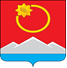 АДМИНИСТРАЦИЯ ТЕНЬКИНСКОГО ГОРОДСКОГО ОКРУГАМАГАДАНСКОЙ ОБЛАСТИП О С Т А Н О В Л Е Н И Е       20.10.2020 № 268-па                 п. Усть-ОмчугОб утверждении муниципальной программы «Обеспечение безопасности, профилактика правонарушений и противодействие незаконному обороту наркотических средств в Тенькинском городском округе Магаданской области на 2021-2023 годы»В соответствии с Указом Президента Российской Федерации от 09 июня 2010 года № 690 «Об утверждении Стратегии государственной антинаркотической политики Российской Федерации до 2020 года», Федеральным законом Российской Федерации от 06 октября 2003 года № 131-ФЗ «Об общих принципах организации местного самоуправления в Российской Федерации», Уставом муниципального образования «Тенькинский городской округ» Магаданской области администрация Тенькинского городского округа Магаданской области п о с т а н о в л я е т:1. Утвердить прилагаемую муниципальную программу «Обеспечение безопасности, профилактика правонарушений и противодействие незаконному обороту наркотических средств в Тенькинском городском округе Магаданской области на 2021 - 2023 годы».2. Контроль за исполнением настоящего  постановления возложить на заместителя главы администрации Тенькинского городского округа по вопросам социальной политики Е.Ю. Реброву3. Настоящее постановление вступает в силу после его официального опубликования (обнародования).И. о. главы Тенькинского городского округа                           Е. Ю. РеброваМуниципальная программа
«Обеспечение безопасности, профилактика правонарушений и противодействие незаконному обороту наркотических средств в Тенькинском городском округе Магаданской областина 2021-2023годы»Паспорт
муниципальной программы «Обеспечение безопасности, профилактика правонарушений и противодействие незаконному обороту наркотических средств в Тенькинском городском округе Магаданской области на 2021-2023 годы»(наименование муниципальной программы)Анализ текущего состояния проблемы с обоснованиемее решения программным методомВ соответствии со Стратегией национальной безопасности Российской Федерации до 2020 года главными направлениями государственной политики в сфере обеспечения государственной и общественной безопасности на долгосрочную перспективу должны стать усиление роли государства в качестве гаранта безопасности личности, прежде всего детей и подростков, совершенствование нормативного правового регулирования предупреждения и борьбы с преступностью, терроризмом и экстремизмом.Состояние общественной безопасности в Российской Федерации характеризуется как нестабильное. Несмотря на принимаемые государством и обществом усилия, направленные на борьбу с преступными и иными противоправными посягательствами, предупреждение возникновения и развития чрезвычайных ситуаций, необходимый уровень обеспечения общественной безопасности не достигнут, в том числе и на территории Тенькинского городского	округа.В первую очередь это связано с уровнем преступности, что негативно отражается на всех сферах жизнедеятельности.На территории Тенькинского городского округа состояние криминогенной ситуации характеризуется как нестабильное. За период 2020 года отмечен рост преступлений.  Так в 2018 году было совершено 2 особо тяжких преступления, 1 из которых повлекло смерть потерпевшего, 5 мошенничеств, в том числе 3 – с использованием информационно – телекоммуникационных технологий, 15 краж чужого имущества, в том числе 1 из квартиры с проникновением. Сотрудниками Отд МВД России по Тенькинскому району выявлено 9 фактов незаконного оборота наркотических средств. Из всех зарегистрированных преступлений 7 было совершено в общественном месте, 10 лицами ранее судимыми. От общего числа зарегистрированных преступлений 6 совершено несовершеннолетними.За период 2019 года зарегистрировано 1 особо тяжкое преступление (убийство), 1 причинение тяжкого вреда здоровью, 1 мошенничество, 10 краж чужого имущества. За данный период выявлено 3 факта незаконного оборота наркотических средств. Из всех зарегистрированных преступлений 10 было совершено в общественном месте, 8 лиц ранее судимые. От общего числа зарегистрированных преступлений 3 совершено несовершеннолетними.За 8 месяцев 2020 года совершено 3 особо тяжких преступления, убийств зарегистрировано не было, зарегистрировано 4 причинения тяжкого вреда здоровью, одно из которых повлекло смерть потерпевшего, 9 краж чужого имущества. Всего сотрудниками Отд МВД России по Тенькинскому району выявлено 4 факта незаконного оборота наркотических средств, 2 из которых относятся к категории особо тяжких преступлений – сбыт неустановленными лицами наркотического вещества. Из всех зарегистрированных преступлений 6 было совершено в общественном месте, 8 лиц ранее судимые. От общего числа зарегистрированных преступлений 1 совершено несовершеннолетним.Исходя из вышеизложенного, в 2021 – 2023 годах для решения задач 
в сфере профилактики правонарушений и борьбы с преступностью, необходим комплексный подход и координация действий правоохранительных органов при поддержке органами местного самоуправления, с привлечением негосударственных структур, предприятий, организаций, учреждений, общественных объединений и граждан. Осуществление комплекса мероприятий, направленных на обеспечение системного подхода, совершенствование форм и методов, направленных на профилактику правонарушений и противодействие преступности в Тенькинском городском округе, возможно только на основе программно-целевого метода, который предполагает реализация настоящей Программы.II. Основные цели и задачи ПрограммыЦелями муниципальной программы являются:	- обеспечение безопасности, правопорядка и совершенствование системы профилактики правонарушений, противодействие причинам и условиям, способствующим их совершению; 			- обеспечение безопасности населения Тенькинского городского округа от угроз криминогенного характера;- противодействие незаконному обороту и распространению наркотических средств на территории Тенькинского городского округа и  сокращение незаконного потребления наркотических средств и психотропных веществ.Задачами муниципальной программы являются:- организационное обеспечение деятельности по профилактике правонарушений на территории Тенькинского городского округа;- профилактика правонарушений в общественных местах путем вовлечение населения в деятельность по охране общественного порядка;- профилактика рецидивной преступности;- противодействие распространению наркомании, профилактика незаконного оборота наркотиков, совершенствование системы профилактики наркомании в детской и подростковой среде;- совершенствование форм пропаганды здорового и социально активного образа жизни среди населения, а также среди несовершеннолетних и молодежи Тенькинского городского округа;- совершенствование системы профилактики злоупотребления наркотическими средствами, через комплексную антинаркотическую пропаганду и антинаркотическое просвещение, а также формирование здорового образа жизни населения Тенькинского городского округа.III. Система программных мероприятий ПрограммыДля реализации Программы разработана система программных мероприятий, раскрывающих основные направления и задачи Программы. Система программных мероприятий представлена в приложении № 1 к Программе.IV. Сроки и этапы реализации ПрограммыПрограмма реализуется в 2021 – 2023 годах без разделения на этапы.V. Важнейшие целевые показатели и индикаторы Программы Результативность Программы будет отслеживаться с помощью целевых показателей. Важнейшие целевые показатели, обеспечивающие эффективность реализации мероприятий Программы, представлены в приложении № 2 к Программе.                    V. Правовое обеспечение ПрограммыРазработка НПА Программы не предусмотрена.VI. Ресурсное обеспечение ПрограммыРесурсное обеспечение мероприятий Программы осуществляется за счет средств бюджета муниципального образования «Тенькинский городской округ»  Общий объем финансирования мероприятий Программы составляет 420,0 тыс. рублей. Ресурсное обеспечение Программы представлено в приложении № 3.VII. Система управления ПрограммыМеханизм реализации Программы представляет собой скоординированную по срокам, объемам и направлениям деятельность исполнителей по реализации программных мероприятий. Для реализации конкретного программного мероприятия определен исполнитель. Все исполнители, включая ответственного исполнителя, могут разрабатывать совместные увязанные по срокам планы и соглашения по реализации отдельных программных мероприятий, включая графики проведения профилактических мероприятий и т. п.Ответственным исполнителем Программы является заместитель главы  администрации Тенькинского городского округа по вопросам социальной политики.В ходе реализации мероприятий Программы ответственным исполнителем могут вноситься изменения и дополнения в план мероприятий, по согласованию с исполнителями Программы, если это не противоречит решению поставленных задач в Программе.Рассмотрение реализации мероприятий Программы осуществляется на заседаниях межведомственной комиссии по профилактике правонарушений в Тенькинском городском округе Магаданской области, антинаркотической комиссии муниципального образования «Тенькинский городской округ» Магаданской области, заседания которых проводятся ежеквартально, а при необходимости ежемесячно.Управление Программой осуществляется в соответствии с постановлением администрации Тенькинского городского округа Магаданской области от 24.02.2016 № 120-па «Об утверждении Порядка принятия решений о разработке муниципальных программ, их формировании и реализации» и постановлением администрации Тенькинского района Магаданской области от 02.11.2010 № 295-па «Об утверждении Порядка оценки эффективности реализации муниципальных программ, действующих на территории муниципального образования Тенькинский район Магаданской области».VIII. Ожидаемые результаты реализации муниципальной ПрограммыВ результате реализации мероприятий Программы, предполагается достичь следующих результатов:- Снижение количества преступлений, совершенных в общественных местах;- достижение показателя удельного веса раскрытых преступлений, совершенных в общественных местах от общего количества преступлений, совершенных в общественных местах;- сокращение удельного веса преступлений, совершенных ранее судимыми лицами; - сокращение удельного веса преступлений, совершенных несовершеннолетними;- увеличение количества проводимых совместных контрольно-надзорных мероприятий по контролю  соблюдения требований миграционного законодательства Российской Федерации; - сокращение числа лиц с установленным диагнозом «наркомания»; уменьшение количества лиц, употребляющих наркотические и психотропные  вещества; - уменьшение количества случаев незаконного потребления наркотических средств; - увеличение доли подростков и молодежи в возрасте от 11 до 30 лет, ежегодно вовлеченных в профилактические мероприятия.IX. План мероприятий ПрограммыПлан мероприятий Программы приведен в приложении № 4 к Программе.________________Система программных мероприятий муниципальной программы «Обеспечение безопасности, профилактика правонарушений и противодействие незаконному обороту наркотических средств в Тенькинском городском округе Магаданской области  на 2021 - 2023 годы»___________________Важнейшие целевые показатели муниципальной программы «Обеспечение безопасности, профилактика правонарушений и противодействие незаконному обороту наркотических средств в Тенькинском городскомокруге Магаданской области на 2021 - 2023 годы» .___________________Ресурсное обеспечение муниципальной программы«Обеспечение безопасности, профилактика правонарушений и противодействие незаконному обороту наркотических средств в Тенькинском городском округе Магаданской областина 2021 - 2023 годы»_________________________План мероприятий муниципальной программы «Обеспечение безопасности, профилактика правонарушений и противодействие незаконному обороту наркотических средств в Тенькинском городском округе Магаданской области на 2021 -2023 годы» _____________________УТВЕРЖДЕНАПриложение к постановлению администрации Тенькинского городского округаМагаданской областиот 20.10.2020 № 268-паНаименование муниципальнойпрограммы«Обеспечение безопасности, профилактика правонарушений и противодействие незаконному обороту наркотических средств в Тенькинском городском округе Магаданской области на 2021-2023 годы»  (далее - Программа)Цели муниципальной программы- обеспечение безопасности, правопорядка и совершенствование системы профилактики правонарушений, противодействие причинам и условиям, способствующим их совершению; - обеспечение безопасности населения Тенькинского городского округа от угроз криминогенного характера.- противодействие незаконному обороту и распространению наркотических средств на территории Тенькинского городского округа и  сокращение незаконного потребления наркотических средств и психотропных веществ;Задачи муниципальной программы- организационное обеспечение деятельности по профилактике правонарушений на территории Тенькинского городского округа;- профилактика правонарушений в общественных местах путем вовлечения населения в деятельность по охране общественного порядка;- профилактика рецидивной преступности;- противодействие распространению наркомании, профилактика незаконного оборота наркотиков, совершенствование системы профилактики наркомании в детской и подростковой среде;- совершенствование форм пропаганды здорового и социально активного образа жизни среди населения, а также среди несовершеннолетних и молодежи Тенькинского городского округа;- совершенствование системы профилактики злоупотребления наркотическими средствами, через комплексную антинаркотическую пропаганду и антинаркотическое просвещение, а также формирование здорового образа жизни населения Тенькинского городского округа.Ответственный исполнитель муниципальной программыЗаместитель главы администрации Тенькинского городского округа по вопросам социальной политикиУчастники муниципальной программы- Отделение МВД России по Тенькинскому району (далее – Отд МВД России по Тенькинскому району) (по согласованию);- Комиссия по делам несовершеннолетних и защите их прав администрации Тенькинского городского округа Магаданской области (далее – КпДН и ЗП);- Управление образования и молодежной политики администрации Тенькинского городского округа Магаданской области (далее - Управление образования);- Сектор физической культуры, спорта и туризма администрации Тенькинского городского округа Магаданской области (далее – сектор ФК);- Отдел культуры администрации Тенькинского городского округа Магаданской области с подведомственными учреждениями (далее – Отдел культуры);- Муниципальное автономное учреждение «Редакция газеты «Тенька» (далее – МАУ «Редакция газеты «Тенька») (по согласованию);- Тенькинский филиал ООО «ТВ-Колыма-Плюс» (по согласованию);- Филиал по Тенькинскому району федеральное казенное учреждение уголовно-исполнительной инспекции  управления  федеральной службы исполнения наказания России по Магаданской области (далее – Филиал по Тенькинскому району ФКУ УИИ УФСИН России по Магаданской области) (по согласованию);- Магаданское областное государственное бюджетное учреждение здравоохранения «Тенькинская районная больница» (далее МОГБУЗ «ТРБ») (по согласованию);-Тенькинский филиал государственное казенное учреждение «Магаданский социальный центр» (далее – Тенькинский филиал ГКУ «МСЦ»)  (по согласованию);- Магаданское областное государственное казенное учреждение «Тенькинский центр занятости населения» (далее – МОГКУ «ЦЗН») (по согласованию);- Юридические и (или) физические лица,  в том числе индивидуальные предприниматели, определенные в соответствии с Федеральным законом № 44-ФЗ в качестве поставщика (далее – поставщики по 44-ФЗ).Подпрограммы муниципальной программы (при наличии)Не предусмотреныЦелевые показатели муниципальной программы- количество преступлений, совершенных в общественных местах на территории Тенькинского городского округа;- доля лиц, совершивших преступления в состоянии опьянения; -  удельный вес раскрытых преступлений, совершенных в общественных местах от общего количества преступлений, совершенных в общественных местах;- количество несовершеннолетних лиц, совершивших преступления и правонарушения;- удельный вес преступлений, совершенных несовершеннолетними от общего количества преступлений;- удельный вес преступлений, совершенных ранее судимыми лицам от общего количества преступлений;- количество лиц, вовлеченных в деятельность народных дружин;- доля подростков и молодежи в возрасте от 11 до 30 лет, ежегодно вовлеченных в профилактические мероприятия;- удельный вес преступлений, связанных с незаконным оборотом наркотиков; - количество лиц, употребляющих наркотические и психотропные  вещества.Сроки и этапы реализации муниципальной программы2021 – 2023 годыРесурсное обеспечение муниципальной программыОбщий объем финансирования муниципальной программы составляет 420,0 тыс. рублей за счет  средств бюджета МО «Тенькинский городской округ» Магаданской области (далее также МБ), в том числе по годам:2021 год – 140,0 тыс. рублей,2022 год – 140,0 тыс. рублей,2023 год  – 140,0 тыс. рублей.Финансирование за счет внебюджетных источников не предусмотрено.Ожидаемые результаты реализации муниципальной программы- снижение количества преступлений, совершенных в общественных местах на территории Тенькинского городского округа;- снижение доли лиц, совершивших преступления в состоянии опьянения;- достижение показателя удельного веса раскрытых преступлений, совершенных в общественных местах от общего количества преступлений, совершенных в общественных местах;- снижение количества несовершеннолетних лиц, совершивших преступления и правонарушения;- сокращение удельного веса преступлений, совершенных несовершеннолетними;- сокращение удельного веса преступлений, совершенных ранее судимыми лицами;- вовлечение населения в деятельность по охране общественного порядка;- увеличение доли подростков и молодежи в возрасте от 11 до 30 лет, ежегодно вовлеченных в профилактические мероприятия;- сокращение удельного веса преступлений, связанных с незаконным оборотом наркотиков; - снижение доли лиц, употребляющих наркотические и психотропные  вещества.Справочно:объем налоговых расходов муниципального образования в рамках реализации муниципальной программыПриложение № 1к муниципальной программе«Обеспечение безопасности, профилактика правонарушений и противодействие незаконному обороту наркотических средств в Тенькинском городском округе Магаданской области на 2021-2023 годы»№
п/пНаименование  Наименование  Наименование  Наименование  Исполнитель Исполнитель Исполнитель Срок реализацииСрок реализацииСрок реализацииСтоимость мероприятий(тыс. руб.)Стоимость мероприятий(тыс. руб.)Стоимость мероприятий(тыс. руб.)Стоимость мероприятий(тыс. руб.)Стоимость мероприятий(тыс. руб.)Стоимость мероприятий(тыс. руб.)Стоимость мероприятий(тыс. руб.)Стоимость мероприятий(тыс. руб.)Стоимость мероприятий(тыс. руб.)Стоимость мероприятий(тыс. руб.)Стоимость мероприятий(тыс. руб.)Источник финансированияИсточник финансированияИсточник финансирования№
п/пНаименование  Наименование  Наименование  Наименование  Исполнитель Исполнитель Исполнитель Срок реализацииСрок реализацииСрок реализациивсеговсеговсегов т.ч. по годамв т.ч. по годамв т.ч. по годамв т.ч. по годамв т.ч. по годамв т.ч. по годамв т.ч. по годамв т.ч. по годамИсточник финансированияИсточник финансированияИсточник финансирования№
п/пНаименование  Наименование  Наименование  Наименование  Исполнитель Исполнитель Исполнитель Срок реализацииСрок реализацииСрок реализации2021202120212022202220232023МБМБМБМБ1222233344455566667788991.1.Организационное обеспечение деятельности по профилактике правонарушений на территории Тенькинского городского округаОрганизационное обеспечение деятельности по профилактике правонарушений на территории Тенькинского городского округаОрганизационное обеспечение деятельности по профилактике правонарушений на территории Тенькинского городского округаОрганизационное обеспечение деятельности по профилактике правонарушений на территории Тенькинского городского округаОрганизационное обеспечение деятельности по профилактике правонарушений на территории Тенькинского городского округаОрганизационное обеспечение деятельности по профилактике правонарушений на территории Тенькинского городского округаОрганизационное обеспечение деятельности по профилактике правонарушений на территории Тенькинского городского округаОрганизационное обеспечение деятельности по профилактике правонарушений на территории Тенькинского городского округаОрганизационное обеспечение деятельности по профилактике правонарушений на территории Тенькинского городского округаОрганизационное обеспечение деятельности по профилактике правонарушений на территории Тенькинского городского округаОрганизационное обеспечение деятельности по профилактике правонарушений на территории Тенькинского городского округаОрганизационное обеспечение деятельности по профилактике правонарушений на территории Тенькинского городского округаОрганизационное обеспечение деятельности по профилактике правонарушений на территории Тенькинского городского округаОрганизационное обеспечение деятельности по профилактике правонарушений на территории Тенькинского городского округаОрганизационное обеспечение деятельности по профилактике правонарушений на территории Тенькинского городского округаОрганизационное обеспечение деятельности по профилактике правонарушений на территории Тенькинского городского округаОрганизационное обеспечение деятельности по профилактике правонарушений на территории Тенькинского городского округаОрганизационное обеспечение деятельности по профилактике правонарушений на территории Тенькинского городского округаОрганизационное обеспечение деятельности по профилактике правонарушений на территории Тенькинского городского округаОрганизационное обеспечение деятельности по профилактике правонарушений на территории Тенькинского городского округаОрганизационное обеспечение деятельности по профилактике правонарушений на территории Тенькинского городского округаОрганизационное обеспечение деятельности по профилактике правонарушений на территории Тенькинского городского округа1.1.1.1.Проведение заседаний межведомственной комиссии по профилактике правонарушений на территории Тенькинского городского округаПроведение заседаний межведомственной комиссии по профилактике правонарушений на территории Тенькинского городского округаПроведение заседаний межведомственной комиссии по профилактике правонарушений на территории Тенькинского городского округаЗаместитель главы администрации Тенькинского городского округа по вопросам социальной политикиЗаместитель главы администрации Тенькинского городского округа по вопросам социальной политикиЗаместитель главы администрации Тенькинского городского округа по вопросам социальной политики2021-2023гг2021-2023гг2021-2023ггТекущее финансированиеТекущее финансированиеТекущее финансированиеТекущее финансированиеТекущее финансированиеТекущее финансированиеТекущее финансированиеТекущее финансированиеТекущее финансированиеТекущее финансированиеТекущее финансирование--1.2.1.2.Оказание информационной поддержки общественным объединениям и  организациям в целях профилактики правонарушений и противодействия преступностиОказание информационной поддержки общественным объединениям и  организациям в целях профилактики правонарушений и противодействия преступностиОказание информационной поддержки общественным объединениям и  организациям в целях профилактики правонарушений и противодействия преступностиЗаместитель главы администрации Тенькинского городского округа по вопросам социальной политикиЗаместитель главы администрации Тенькинского городского округа по вопросам социальной политикиЗаместитель главы администрации Тенькинского городского округа по вопросам социальной политики2021-2023гг2021-2023гг2021-2023ггТекущее финансированиеТекущее финансированиеТекущее финансированиеТекущее финансированиеТекущее финансированиеТекущее финансированиеТекущее финансированиеТекущее финансированиеТекущее финансированиеТекущее финансированиеТекущее финансирование--1.3.1.3.Организация обмена информацией по вопросам профилактики правонарушений и противодействия преступности с правоохранительными органамиОрганизация обмена информацией по вопросам профилактики правонарушений и противодействия преступности с правоохранительными органамиОрганизация обмена информацией по вопросам профилактики правонарушений и противодействия преступности с правоохранительными органамиЗаместитель главы администрации Тенькинского городского округа по вопросам социальной политики, Отд МВД России по Тенькинскому районуЗаместитель главы администрации Тенькинского городского округа по вопросам социальной политики, Отд МВД России по Тенькинскому районуЗаместитель главы администрации Тенькинского городского округа по вопросам социальной политики, Отд МВД России по Тенькинскому району2021-2023гг2021-2023гг2021-2023ггТекущее финансированиеТекущее финансированиеТекущее финансированиеТекущее финансированиеТекущее финансированиеТекущее финансированиеТекущее финансированиеТекущее финансированиеТекущее финансированиеТекущее финансированиеТекущее финансирование--1.4.1.4.Проведение анализа причин и условий, способствующих совершению преступлений и правонарушений, подготовка предложений по их устранениюПроведение анализа причин и условий, способствующих совершению преступлений и правонарушений, подготовка предложений по их устранениюПроведение анализа причин и условий, способствующих совершению преступлений и правонарушений, подготовка предложений по их устранениюЗаместитель главы администрации Тенькинского городского округа по вопросам социальной политики, Отд МВД России по Тенькинскому району Заместитель главы администрации Тенькинского городского округа по вопросам социальной политики, Отд МВД России по Тенькинскому району Заместитель главы администрации Тенькинского городского округа по вопросам социальной политики, Отд МВД России по Тенькинскому району 2021-2023гг2021-2023гг2021-2023ггТекущее финансированиеТекущее финансированиеТекущее финансированиеТекущее финансированиеТекущее финансированиеТекущее финансированиеТекущее финансированиеТекущее финансированиеТекущее финансированиеТекущее финансированиеТекущее финансирование--ИТОГО по разделу 1.ИТОГО по разделу 1.ИТОГО по разделу 1.ИТОГО по разделу 1.ИТОГО по разделу 1.ИТОГО по разделу 1.ИТОГО по разделу 1.ИТОГО по разделу 1.-------------2.2.Противодействие распространению наркомании, профилактика незаконного оборота наркотиков, совершенствование системы профилактики наркомании в детской и подростковой средеПротиводействие распространению наркомании, профилактика незаконного оборота наркотиков, совершенствование системы профилактики наркомании в детской и подростковой средеПротиводействие распространению наркомании, профилактика незаконного оборота наркотиков, совершенствование системы профилактики наркомании в детской и подростковой средеПротиводействие распространению наркомании, профилактика незаконного оборота наркотиков, совершенствование системы профилактики наркомании в детской и подростковой средеПротиводействие распространению наркомании, профилактика незаконного оборота наркотиков, совершенствование системы профилактики наркомании в детской и подростковой средеПротиводействие распространению наркомании, профилактика незаконного оборота наркотиков, совершенствование системы профилактики наркомании в детской и подростковой средеПротиводействие распространению наркомании, профилактика незаконного оборота наркотиков, совершенствование системы профилактики наркомании в детской и подростковой средеПротиводействие распространению наркомании, профилактика незаконного оборота наркотиков, совершенствование системы профилактики наркомании в детской и подростковой средеПротиводействие распространению наркомании, профилактика незаконного оборота наркотиков, совершенствование системы профилактики наркомании в детской и подростковой средеПротиводействие распространению наркомании, профилактика незаконного оборота наркотиков, совершенствование системы профилактики наркомании в детской и подростковой средеПротиводействие распространению наркомании, профилактика незаконного оборота наркотиков, совершенствование системы профилактики наркомании в детской и подростковой средеПротиводействие распространению наркомании, профилактика незаконного оборота наркотиков, совершенствование системы профилактики наркомании в детской и подростковой средеПротиводействие распространению наркомании, профилактика незаконного оборота наркотиков, совершенствование системы профилактики наркомании в детской и подростковой средеПротиводействие распространению наркомании, профилактика незаконного оборота наркотиков, совершенствование системы профилактики наркомании в детской и подростковой средеПротиводействие распространению наркомании, профилактика незаконного оборота наркотиков, совершенствование системы профилактики наркомании в детской и подростковой средеПротиводействие распространению наркомании, профилактика незаконного оборота наркотиков, совершенствование системы профилактики наркомании в детской и подростковой средеПротиводействие распространению наркомании, профилактика незаконного оборота наркотиков, совершенствование системы профилактики наркомании в детской и подростковой средеПротиводействие распространению наркомании, профилактика незаконного оборота наркотиков, совершенствование системы профилактики наркомании в детской и подростковой средеПротиводействие распространению наркомании, профилактика незаконного оборота наркотиков, совершенствование системы профилактики наркомании в детской и подростковой средеПротиводействие распространению наркомании, профилактика незаконного оборота наркотиков, совершенствование системы профилактики наркомании в детской и подростковой средеПротиводействие распространению наркомании, профилактика незаконного оборота наркотиков, совершенствование системы профилактики наркомании в детской и подростковой средеПротиводействие распространению наркомании, профилактика незаконного оборота наркотиков, совершенствование системы профилактики наркомании в детской и подростковой среде2.1.2.1.Проведение мониторинга и разработка предложений по организации антинаркотического воспитания детей и подростковПроведение мониторинга и разработка предложений по организации антинаркотического воспитания детей и подростковПроведение мониторинга и разработка предложений по организации антинаркотического воспитания детей и подростковОтд МВД России по Тенькинскому району, КПДН и ЗП, Управление образования Отд МВД России по Тенькинскому району, КПДН и ЗП, Управление образования Отд МВД России по Тенькинскому району, КПДН и ЗП, Управление образования Отд МВД России по Тенькинскому району, КПДН и ЗП, Управление образования 2021-2023гг2021-2023ггТекущее финансированиеТекущее финансированиеТекущее финансированиеТекущее финансированиеТекущее финансированиеТекущее финансированиеТекущее финансированиеТекущее финансированиеТекущее финансированиеТекущее финансированиеТекущее финансирование--2.2.2.2.Проведение анализа состояния работы в образовательных учреждениях по профилактике безнадзорности и правонарушений несовершеннолетнихПроведение анализа состояния работы в образовательных учреждениях по профилактике безнадзорности и правонарушений несовершеннолетнихПроведение анализа состояния работы в образовательных учреждениях по профилактике безнадзорности и правонарушений несовершеннолетнихУправление образования Управление образования Управление образования Управление образования 2021-2023гг2021-2023ггТекущее финансированиеТекущее финансированиеТекущее финансированиеТекущее финансированиеТекущее финансированиеТекущее финансированиеТекущее финансированиеТекущее финансированиеТекущее финансированиеТекущее финансированиеТекущее финансирование--2.3.2.3.Организация участия школьников в областной профильной школе начинающих правоведов «Закон и подросток»Организация участия школьников в областной профильной школе начинающих правоведов «Закон и подросток»Организация участия школьников в областной профильной школе начинающих правоведов «Закон и подросток»Управление образования Управление образования Управление образования Управление образования 2021-2023гг2021-2023ггТекущее финансированиеТекущее финансированиеТекущее финансированиеТекущее финансированиеТекущее финансированиеТекущее финансированиеТекущее финансированиеТекущее финансированиеТекущее финансированиеТекущее финансированиеТекущее финансирование--2.4.2.4.Организация деятельности и развитие молодежного волонтерского движения, направленного на осуществление деятельности в сфере профилактики правонарушенийОрганизация деятельности и развитие молодежного волонтерского движения, направленного на осуществление деятельности в сфере профилактики правонарушенийОрганизация деятельности и развитие молодежного волонтерского движения, направленного на осуществление деятельности в сфере профилактики правонарушенийУправление образованияУправление образованияУправление образованияУправление образования2021-2023гг2021-2023ггТекущее финансированиеТекущее финансированиеТекущее финансированиеТекущее финансированиеТекущее финансированиеТекущее финансированиеТекущее финансированиеТекущее финансированиеТекущее финансированиеТекущее финансированиеТекущее финансирование--2.5.2.5.Организация и проведение комплекса мероприятий антинаркотической направленности и пропагандирующих здоровый образ жизни среди детей и молодежиОрганизация и проведение комплекса мероприятий антинаркотической направленности и пропагандирующих здоровый образ жизни среди детей и молодежиОрганизация и проведение комплекса мероприятий антинаркотической направленности и пропагандирующих здоровый образ жизни среди детей и молодежиУправление образования, Отд МВД России по Тенькинскому району, КпДН и ЗП, Отдел культурыУправление образования, Отд МВД России по Тенькинскому району, КпДН и ЗП, Отдел культурыУправление образования, Отд МВД России по Тенькинскому району, КпДН и ЗП, Отдел культурыУправление образования, Отд МВД России по Тенькинскому району, КпДН и ЗП, Отдел культуры2021-2023гг2021-2023гг120,0120,040,040,040,040,040,040,040,040,040,0МБМБ2.6.2.6.Проведение в образовательных учреждениях бесед, лекций, тренингов по профилактике детского алкоголизма и наркомании, по мерам ответственности за совершение преступлений и административных правонарушений несовершеннолетних и в отношении несовершеннолетнихПроведение в образовательных учреждениях бесед, лекций, тренингов по профилактике детского алкоголизма и наркомании, по мерам ответственности за совершение преступлений и административных правонарушений несовершеннолетних и в отношении несовершеннолетнихПроведение в образовательных учреждениях бесед, лекций, тренингов по профилактике детского алкоголизма и наркомании, по мерам ответственности за совершение преступлений и административных правонарушений несовершеннолетних и в отношении несовершеннолетнихОтд МВД России по Тенькинскому району,КПДН и ЗП,МОГ БУЗ «ТРБ», Управление образованияОтд МВД России по Тенькинскому району,КПДН и ЗП,МОГ БУЗ «ТРБ», Управление образованияОтд МВД России по Тенькинскому району,КПДН и ЗП,МОГ БУЗ «ТРБ», Управление образованияОтд МВД России по Тенькинскому району,КПДН и ЗП,МОГ БУЗ «ТРБ», Управление образования2021-2023гг2021-2023ггТекущее финансированиеТекущее финансированиеТекущее финансированиеТекущее финансированиеТекущее финансированиеТекущее финансированиеТекущее финансированиеТекущее финансированиеТекущее финансированиеТекущее финансированиеТекущее финансирование--2.7.2.7.Обеспечение приоритетного трудоустройства подростков, состоящих на учете в КпДН и ЗП и ПДН  в период летнего сезонаОбеспечение приоритетного трудоустройства подростков, состоящих на учете в КпДН и ЗП и ПДН  в период летнего сезонаОбеспечение приоритетного трудоустройства подростков, состоящих на учете в КпДН и ЗП и ПДН  в период летнего сезонаУправление образования, МОГКУ«ЦЗН»Управление образования, МОГКУ«ЦЗН»Управление образования, МОГКУ«ЦЗН»Управление образования, МОГКУ«ЦЗН»2021-2023гг2021-2023ггТекущее финансированиеТекущее финансированиеТекущее финансированиеТекущее финансированиеТекущее финансированиеТекущее финансированиеТекущее финансированиеТекущее финансированиеТекущее финансированиеТекущее финансированиеТекущее финансирование--2.8.2.8.Проведение рейдов по контролю за местами массового отдыха несовершеннолетних, с целью предупреждения правонарушений и преступленийПроведение рейдов по контролю за местами массового отдыха несовершеннолетних, с целью предупреждения правонарушений и преступленийПроведение рейдов по контролю за местами массового отдыха несовершеннолетних, с целью предупреждения правонарушений и преступленийОтд МВД России по Тенькинскому району, КПДН и ЗП, Тенькинский филиал ГКУ «МСЦ», Управление образованияОтд МВД России по Тенькинскому району, КПДН и ЗП, Тенькинский филиал ГКУ «МСЦ», Управление образованияОтд МВД России по Тенькинскому району, КПДН и ЗП, Тенькинский филиал ГКУ «МСЦ», Управление образованияОтд МВД России по Тенькинскому району, КПДН и ЗП, Тенькинский филиал ГКУ «МСЦ», Управление образования2021-2023гг2021-2023ггТекущее финансированиеТекущее финансированиеТекущее финансированиеТекущее финансированиеТекущее финансированиеТекущее финансированиеТекущее финансированиеТекущее финансированиеТекущее финансированиеТекущее финансированиеТекущее финансирование--2.9.2.9.Организация и проведение с детьми и подростками просветительных мероприятий, направленных на воспитание у молодежи потребности в здоровом образе жизниОрганизация и проведение с детьми и подростками просветительных мероприятий, направленных на воспитание у молодежи потребности в здоровом образе жизниОрганизация и проведение с детьми и подростками просветительных мероприятий, направленных на воспитание у молодежи потребности в здоровом образе жизнисектор ФК,  Управление образования, Отдел культурысектор ФК,  Управление образования, Отдел культурысектор ФК,  Управление образования, Отдел культуры2021-2023гг2021-2023гг2021-2023гг90,090,030,030,030,030,030,030,030,030,030,0МБМБ2.102.10Проведение декады правовых знаний по проблемам профилактики беспризорности и безнадзорности несовершеннолетних Проведение декады правовых знаний по проблемам профилактики беспризорности и безнадзорности несовершеннолетних Проведение декады правовых знаний по проблемам профилактики беспризорности и безнадзорности несовершеннолетних Отд МВД России по Тенькинскому району, КПДН и ЗП, Управление образованияОтд МВД России по Тенькинскому району, КПДН и ЗП, Управление образованияОтд МВД России по Тенькинскому району, КПДН и ЗП, Управление образования2021-2023гг2021-2023гг2021-2023гг60,060,020,020,020,020,020,020,020,020,020,0МБМБ2.112.11Создание на базе библиотек, учреждений культуры, образовательных организаций района постоянно действующих выставок по профилактике наркомании и алкоголизмаСоздание на базе библиотек, учреждений культуры, образовательных организаций района постоянно действующих выставок по профилактике наркомании и алкоголизмаСоздание на базе библиотек, учреждений культуры, образовательных организаций района постоянно действующих выставок по профилактике наркомании и алкоголизмаУправление образования и подведомственные учрежденияотдел культурыУправление образования и подведомственные учрежденияотдел культурыУправление образования и подведомственные учрежденияотдел культуры2021-2023гг2021-2023гг2021-2023ггТекущее финансированиеТекущее финансированиеТекущее финансированиеТекущее финансированиеТекущее финансированиеТекущее финансированиеТекущее финансированиеТекущее финансированиеТекущее финансированиеТекущее финансированиеТекущее финансирование--ИТОГО по разделу 2.ИТОГО по разделу 2.ИТОГО по разделу 2.ИТОГО по разделу 2.ИТОГО по разделу 2.ИТОГО по разделу 2.ИТОГО по разделу 2.ИТОГО по разделу 2.270,0270,090,090,090,090,090,090,090,090,090,03.3.Профилактика рецидивной преступностиПрофилактика рецидивной преступностиПрофилактика рецидивной преступностиПрофилактика рецидивной преступностиПрофилактика рецидивной преступностиПрофилактика рецидивной преступностиПрофилактика рецидивной преступностиПрофилактика рецидивной преступностиПрофилактика рецидивной преступностиПрофилактика рецидивной преступностиПрофилактика рецидивной преступностиПрофилактика рецидивной преступностиПрофилактика рецидивной преступностиПрофилактика рецидивной преступностиПрофилактика рецидивной преступностиПрофилактика рецидивной преступностиПрофилактика рецидивной преступностиПрофилактика рецидивной преступностиПрофилактика рецидивной преступностиПрофилактика рецидивной преступностиПрофилактика рецидивной преступностиПрофилактика рецидивной преступности3.1.3.1.Оказание содействия  трудоустройству граждан, освободившихся из мест лишения свободы и граждан, осужденных к наказанию, не связанному с лишением свободыОказание содействия  трудоустройству граждан, освободившихся из мест лишения свободы и граждан, осужденных к наказанию, не связанному с лишением свободыМОГКУ«ЦЗН», Филиал по Тенькинскому району ФКУ УИИ УФСИН России по Магаданской области,Отд МВД России по Тенькинскому районуМОГКУ«ЦЗН», Филиал по Тенькинскому району ФКУ УИИ УФСИН России по Магаданской области,Отд МВД России по Тенькинскому районуМОГКУ«ЦЗН», Филиал по Тенькинскому району ФКУ УИИ УФСИН России по Магаданской области,Отд МВД России по Тенькинскому району2021-2023гг2021-2023гг2021-2023гг2021-2023ггТекущее финансированиеТекущее финансированиеТекущее финансированиеТекущее финансированиеТекущее финансированиеТекущее финансированиеТекущее финансированиеТекущее финансированиеТекущее финансированиеТекущее финансированиеТекущее финансирование--ИТОГО по разделу 3.ИТОГО по разделу 3.ИТОГО по разделу 3.ИТОГО по разделу 3.ИТОГО по разделу 3.ИТОГО по разделу 3.ИТОГО по разделу 3.-------------4.4.Профилактика правонарушений в общественных местах и на улицах путем вовлечения населения в деятельность по охране общественного порядкаПрофилактика правонарушений в общественных местах и на улицах путем вовлечения населения в деятельность по охране общественного порядкаПрофилактика правонарушений в общественных местах и на улицах путем вовлечения населения в деятельность по охране общественного порядкаПрофилактика правонарушений в общественных местах и на улицах путем вовлечения населения в деятельность по охране общественного порядкаПрофилактика правонарушений в общественных местах и на улицах путем вовлечения населения в деятельность по охране общественного порядкаПрофилактика правонарушений в общественных местах и на улицах путем вовлечения населения в деятельность по охране общественного порядкаПрофилактика правонарушений в общественных местах и на улицах путем вовлечения населения в деятельность по охране общественного порядкаПрофилактика правонарушений в общественных местах и на улицах путем вовлечения населения в деятельность по охране общественного порядкаПрофилактика правонарушений в общественных местах и на улицах путем вовлечения населения в деятельность по охране общественного порядкаПрофилактика правонарушений в общественных местах и на улицах путем вовлечения населения в деятельность по охране общественного порядкаПрофилактика правонарушений в общественных местах и на улицах путем вовлечения населения в деятельность по охране общественного порядкаПрофилактика правонарушений в общественных местах и на улицах путем вовлечения населения в деятельность по охране общественного порядкаПрофилактика правонарушений в общественных местах и на улицах путем вовлечения населения в деятельность по охране общественного порядкаПрофилактика правонарушений в общественных местах и на улицах путем вовлечения населения в деятельность по охране общественного порядкаПрофилактика правонарушений в общественных местах и на улицах путем вовлечения населения в деятельность по охране общественного порядкаПрофилактика правонарушений в общественных местах и на улицах путем вовлечения населения в деятельность по охране общественного порядкаПрофилактика правонарушений в общественных местах и на улицах путем вовлечения населения в деятельность по охране общественного порядкаПрофилактика правонарушений в общественных местах и на улицах путем вовлечения населения в деятельность по охране общественного порядкаПрофилактика правонарушений в общественных местах и на улицах путем вовлечения населения в деятельность по охране общественного порядкаПрофилактика правонарушений в общественных местах и на улицах путем вовлечения населения в деятельность по охране общественного порядкаПрофилактика правонарушений в общественных местах и на улицах путем вовлечения населения в деятельность по охране общественного порядкаПрофилактика правонарушений в общественных местах и на улицах путем вовлечения населения в деятельность по охране общественного порядка4.1.4.1.Привлечение населения к участию в деятельности добровольной народной дружины в Тенькинском городском округе при проведении Отд МВД России по Тенькинскому району мероприятий по обеспечению общественной безопасности на улицах и в общественных местахПривлечение населения к участию в деятельности добровольной народной дружины в Тенькинском городском округе при проведении Отд МВД России по Тенькинскому району мероприятий по обеспечению общественной безопасности на улицах и в общественных местахЗаместитель главы администрации Тенькинского городского округа по вопросам социальной политики, Отд МВД России по Тенькинскому районуЗаместитель главы администрации Тенькинского городского округа по вопросам социальной политики, Отд МВД России по Тенькинскому районуЗаместитель главы администрации Тенькинского городского округа по вопросам социальной политики, Отд МВД России по Тенькинскому районуЗаместитель главы администрации Тенькинского городского округа по вопросам социальной политики, Отд МВД России по Тенькинскому району2021-2023гг2021-2023гг2021-2023ггТекущее финансированиеТекущее финансированиеТекущее финансированиеТекущее финансированиеТекущее финансированиеТекущее финансированиеТекущее финансированиеТекущее финансированиеТекущее финансированиеТекущее финансированиеТекущее финансирование-ИТОГО по разделу 4.ИТОГО по разделу 4.ИТОГО по разделу 4.ИТОГО по разделу 4.ИТОГО по разделу 4.ИТОГО по разделу 4.ИТОГО по разделу 4.ИТОГО по разделу 4.------------5.5.Совершенствование форм пропаганды здорового и социально активного образа жизни среди населения, а также среди несовершеннолетних и молодежи Тенькинского районаСовершенствование форм пропаганды здорового и социально активного образа жизни среди населения, а также среди несовершеннолетних и молодежи Тенькинского районаСовершенствование форм пропаганды здорового и социально активного образа жизни среди населения, а также среди несовершеннолетних и молодежи Тенькинского районаСовершенствование форм пропаганды здорового и социально активного образа жизни среди населения, а также среди несовершеннолетних и молодежи Тенькинского районаСовершенствование форм пропаганды здорового и социально активного образа жизни среди населения, а также среди несовершеннолетних и молодежи Тенькинского районаСовершенствование форм пропаганды здорового и социально активного образа жизни среди населения, а также среди несовершеннолетних и молодежи Тенькинского районаСовершенствование форм пропаганды здорового и социально активного образа жизни среди населения, а также среди несовершеннолетних и молодежи Тенькинского районаСовершенствование форм пропаганды здорового и социально активного образа жизни среди населения, а также среди несовершеннолетних и молодежи Тенькинского районаСовершенствование форм пропаганды здорового и социально активного образа жизни среди населения, а также среди несовершеннолетних и молодежи Тенькинского районаСовершенствование форм пропаганды здорового и социально активного образа жизни среди населения, а также среди несовершеннолетних и молодежи Тенькинского районаСовершенствование форм пропаганды здорового и социально активного образа жизни среди населения, а также среди несовершеннолетних и молодежи Тенькинского районаСовершенствование форм пропаганды здорового и социально активного образа жизни среди населения, а также среди несовершеннолетних и молодежи Тенькинского районаСовершенствование форм пропаганды здорового и социально активного образа жизни среди населения, а также среди несовершеннолетних и молодежи Тенькинского районаСовершенствование форм пропаганды здорового и социально активного образа жизни среди населения, а также среди несовершеннолетних и молодежи Тенькинского районаСовершенствование форм пропаганды здорового и социально активного образа жизни среди населения, а также среди несовершеннолетних и молодежи Тенькинского районаСовершенствование форм пропаганды здорового и социально активного образа жизни среди населения, а также среди несовершеннолетних и молодежи Тенькинского районаСовершенствование форм пропаганды здорового и социально активного образа жизни среди населения, а также среди несовершеннолетних и молодежи Тенькинского районаСовершенствование форм пропаганды здорового и социально активного образа жизни среди населения, а также среди несовершеннолетних и молодежи Тенькинского районаСовершенствование форм пропаганды здорового и социально активного образа жизни среди населения, а также среди несовершеннолетних и молодежи Тенькинского районаСовершенствование форм пропаганды здорового и социально активного образа жизни среди населения, а также среди несовершеннолетних и молодежи Тенькинского районаСовершенствование форм пропаганды здорового и социально активного образа жизни среди населения, а также среди несовершеннолетних и молодежи Тенькинского районаСовершенствование форм пропаганды здорового и социально активного образа жизни среди населения, а также среди несовершеннолетних и молодежи Тенькинского района5.1.5.1.Проведение рейдов по выявлению родителей, злоупотребляющих спиртными напитками, вовлекающих подростков в употребление спиртных напитков, склонных к совершению преступлений и административных правонарушений в отношении несовершеннолетнихПроведение рейдов по выявлению родителей, злоупотребляющих спиртными напитками, вовлекающих подростков в употребление спиртных напитков, склонных к совершению преступлений и административных правонарушений в отношении несовершеннолетнихОтд МВД России по Тенькинскому району, КПДН и ЗП, Управление образованияОтд МВД России по Тенькинскому району, КПДН и ЗП, Управление образованияОтд МВД России по Тенькинскому району, КПДН и ЗП, Управление образованияОтд МВД России по Тенькинскому району, КПДН и ЗП, Управление образованияОтд МВД России по Тенькинскому району, КПДН и ЗП, Управление образованияОтд МВД России по Тенькинскому району, КПДН и ЗП, Управление образования2021-2023ггТекущее финансированиеТекущее финансированиеТекущее финансированиеТекущее финансированиеТекущее финансированиеТекущее финансированиеТекущее финансированиеТекущее финансированиеТекущее финансированиеТекущее финансированиеТекущее финансирование--5.2.5.2.Размещение в средствах массовой информации обзоров новинок художественной российской и зарубежной литературы, посвященной вопросам формирования активной жизненной позиции и нравственного воспитания молодежи, литературы по антитеррористической тематикеРазмещение в средствах массовой информации обзоров новинок художественной российской и зарубежной литературы, посвященной вопросам формирования активной жизненной позиции и нравственного воспитания молодежи, литературы по антитеррористической тематикеУправление образования, Отдел культуры, МАУ «Редакция газеты «Тенька», Тенькинский филиалООО «ТВ-Колыма-Плюс»Управление образования, Отдел культуры, МАУ «Редакция газеты «Тенька», Тенькинский филиалООО «ТВ-Колыма-Плюс»Управление образования, Отдел культуры, МАУ «Редакция газеты «Тенька», Тенькинский филиалООО «ТВ-Колыма-Плюс»Управление образования, Отдел культуры, МАУ «Редакция газеты «Тенька», Тенькинский филиалООО «ТВ-Колыма-Плюс»Управление образования, Отдел культуры, МАУ «Редакция газеты «Тенька», Тенькинский филиалООО «ТВ-Колыма-Плюс»2021-2023гг2021-2023ггТекущее финансированиеТекущее финансированиеТекущее финансированиеТекущее финансированиеТекущее финансированиеТекущее финансированиеТекущее финансированиеТекущее финансированиеТекущее финансированиеТекущее финансированиеТекущее финансирование--5.3.5.3.Организация и проведение межведомственных мероприятий, направленных на предупреждение и пресечение фактов реализации несовершеннолетним алкогольной и табачной продукцииОрганизация и проведение межведомственных мероприятий, направленных на предупреждение и пресечение фактов реализации несовершеннолетним алкогольной и табачной продукцииОтд МВД России по Тенькинскому району, Управление образования,  МАУ «Редакция газеты «Тенька», Тенькинский филиал ООО «ТВ-Колыма-Плюс» Отд МВД России по Тенькинскому району, Управление образования,  МАУ «Редакция газеты «Тенька», Тенькинский филиал ООО «ТВ-Колыма-Плюс» Отд МВД России по Тенькинскому району, Управление образования,  МАУ «Редакция газеты «Тенька», Тенькинский филиал ООО «ТВ-Колыма-Плюс» Отд МВД России по Тенькинскому району, Управление образования,  МАУ «Редакция газеты «Тенька», Тенькинский филиал ООО «ТВ-Колыма-Плюс» Отд МВД России по Тенькинскому району, Управление образования,  МАУ «Редакция газеты «Тенька», Тенькинский филиал ООО «ТВ-Колыма-Плюс» 2021-2023гг2021-2023ггТекущее финансированиеТекущее финансированиеТекущее финансированиеТекущее финансированиеТекущее финансированиеТекущее финансированиеТекущее финансированиеТекущее финансированиеТекущее финансированиеТекущее финансированиеТекущее финансирование--5.4.5.4.Регулярное информирование населения, в том числе через СМИ, о результатах предупреждения, пресечения, выявления и раскрытия преступленийРегулярное информирование населения, в том числе через СМИ, о результатах предупреждения, пресечения, выявления и раскрытия преступленийОтд МВД России по Тенькинскому району, МАУ «Редакция газеты «Тенька», Тенькинский филиалООО «ТВ-Колыма-Плюс»Отд МВД России по Тенькинскому району, МАУ «Редакция газеты «Тенька», Тенькинский филиалООО «ТВ-Колыма-Плюс»Отд МВД России по Тенькинскому району, МАУ «Редакция газеты «Тенька», Тенькинский филиалООО «ТВ-Колыма-Плюс»Отд МВД России по Тенькинскому району, МАУ «Редакция газеты «Тенька», Тенькинский филиалООО «ТВ-Колыма-Плюс»Отд МВД России по Тенькинскому району, МАУ «Редакция газеты «Тенька», Тенькинский филиалООО «ТВ-Колыма-Плюс»2021-2023гг2021-2023ггТекущее финансированиеТекущее финансированиеТекущее финансированиеТекущее финансированиеТекущее финансированиеТекущее финансированиеТекущее финансированиеТекущее финансированиеТекущее финансированиеТекущее финансированиеТекущее финансирование--5.5.5.5.Информирование граждан о наиболее распространенных формах и способах совершения преступных посягательств, в т.ч. новых способах мошеннических действий при проведении участковыми уполномоченными полиции поквартирного обхода по месту жительства, а также проведение отчетов перед населением Информирование граждан о наиболее распространенных формах и способах совершения преступных посягательств, в т.ч. новых способах мошеннических действий при проведении участковыми уполномоченными полиции поквартирного обхода по месту жительства, а также проведение отчетов перед населением Отд МВД России по Тенькинскому району, МАУ «Редакция газеты «Тенька», Тенькинский филиалООО «ТВ-Колыма-Плюс»Отд МВД России по Тенькинскому району, МАУ «Редакция газеты «Тенька», Тенькинский филиалООО «ТВ-Колыма-Плюс»Отд МВД России по Тенькинскому району, МАУ «Редакция газеты «Тенька», Тенькинский филиалООО «ТВ-Колыма-Плюс»Отд МВД России по Тенькинскому району, МАУ «Редакция газеты «Тенька», Тенькинский филиалООО «ТВ-Колыма-Плюс»2021-2023гг2021-2023гг2021-2023ггТекущее финансированиеТекущее финансированиеТекущее финансированиеТекущее финансированиеТекущее финансированиеТекущее финансированиеТекущее финансированиеТекущее финансированиеТекущее финансированиеТекущее финансированиеТекущее финансирование--ИТОГО по разделу 5.ИТОГО по разделу 5.ИТОГО по разделу 5.ИТОГО по разделу 5.ИТОГО по разделу 5.ИТОГО по разделу 5.ИТОГО по разделу 5.ИТОГО по разделу 5.-------------6.6.Совершенствование системы профилактики злоупотребления наркотическими средствами, через комплексную антинаркотическую пропаганду и антинаркотическое просвещение, а также формирование здорового образа жизни населения Тенькинского городского округаСовершенствование системы профилактики злоупотребления наркотическими средствами, через комплексную антинаркотическую пропаганду и антинаркотическое просвещение, а также формирование здорового образа жизни населения Тенькинского городского округаСовершенствование системы профилактики злоупотребления наркотическими средствами, через комплексную антинаркотическую пропаганду и антинаркотическое просвещение, а также формирование здорового образа жизни населения Тенькинского городского округаСовершенствование системы профилактики злоупотребления наркотическими средствами, через комплексную антинаркотическую пропаганду и антинаркотическое просвещение, а также формирование здорового образа жизни населения Тенькинского городского округаСовершенствование системы профилактики злоупотребления наркотическими средствами, через комплексную антинаркотическую пропаганду и антинаркотическое просвещение, а также формирование здорового образа жизни населения Тенькинского городского округаСовершенствование системы профилактики злоупотребления наркотическими средствами, через комплексную антинаркотическую пропаганду и антинаркотическое просвещение, а также формирование здорового образа жизни населения Тенькинского городского округаСовершенствование системы профилактики злоупотребления наркотическими средствами, через комплексную антинаркотическую пропаганду и антинаркотическое просвещение, а также формирование здорового образа жизни населения Тенькинского городского округаСовершенствование системы профилактики злоупотребления наркотическими средствами, через комплексную антинаркотическую пропаганду и антинаркотическое просвещение, а также формирование здорового образа жизни населения Тенькинского городского округаСовершенствование системы профилактики злоупотребления наркотическими средствами, через комплексную антинаркотическую пропаганду и антинаркотическое просвещение, а также формирование здорового образа жизни населения Тенькинского городского округаСовершенствование системы профилактики злоупотребления наркотическими средствами, через комплексную антинаркотическую пропаганду и антинаркотическое просвещение, а также формирование здорового образа жизни населения Тенькинского городского округаСовершенствование системы профилактики злоупотребления наркотическими средствами, через комплексную антинаркотическую пропаганду и антинаркотическое просвещение, а также формирование здорового образа жизни населения Тенькинского городского округаСовершенствование системы профилактики злоупотребления наркотическими средствами, через комплексную антинаркотическую пропаганду и антинаркотическое просвещение, а также формирование здорового образа жизни населения Тенькинского городского округаСовершенствование системы профилактики злоупотребления наркотическими средствами, через комплексную антинаркотическую пропаганду и антинаркотическое просвещение, а также формирование здорового образа жизни населения Тенькинского городского округаСовершенствование системы профилактики злоупотребления наркотическими средствами, через комплексную антинаркотическую пропаганду и антинаркотическое просвещение, а также формирование здорового образа жизни населения Тенькинского городского округаСовершенствование системы профилактики злоупотребления наркотическими средствами, через комплексную антинаркотическую пропаганду и антинаркотическое просвещение, а также формирование здорового образа жизни населения Тенькинского городского округаСовершенствование системы профилактики злоупотребления наркотическими средствами, через комплексную антинаркотическую пропаганду и антинаркотическое просвещение, а также формирование здорового образа жизни населения Тенькинского городского округаСовершенствование системы профилактики злоупотребления наркотическими средствами, через комплексную антинаркотическую пропаганду и антинаркотическое просвещение, а также формирование здорового образа жизни населения Тенькинского городского округаСовершенствование системы профилактики злоупотребления наркотическими средствами, через комплексную антинаркотическую пропаганду и антинаркотическое просвещение, а также формирование здорового образа жизни населения Тенькинского городского округаСовершенствование системы профилактики злоупотребления наркотическими средствами, через комплексную антинаркотическую пропаганду и антинаркотическое просвещение, а также формирование здорового образа жизни населения Тенькинского городского округаСовершенствование системы профилактики злоупотребления наркотическими средствами, через комплексную антинаркотическую пропаганду и антинаркотическое просвещение, а также формирование здорового образа жизни населения Тенькинского городского округаСовершенствование системы профилактики злоупотребления наркотическими средствами, через комплексную антинаркотическую пропаганду и антинаркотическое просвещение, а также формирование здорового образа жизни населения Тенькинского городского округаСовершенствование системы профилактики злоупотребления наркотическими средствами, через комплексную антинаркотическую пропаганду и антинаркотическое просвещение, а также формирование здорового образа жизни населения Тенькинского городского округа6.1.6.1.Проведение заседаний антинаркотической комиссии  муниципального образования «Тенькинский городской округ» Магаданской областиЗаместитель главы администрации Тенькинского городского округа по вопросам социальной политики Заместитель главы администрации Тенькинского городского округа по вопросам социальной политики Заместитель главы администрации Тенькинского городского округа по вопросам социальной политики Заместитель главы администрации Тенькинского городского округа по вопросам социальной политики 2021-2023гг2021-2023гг2021-2023гг2021-2023гг2021-2023ггТекущее финансированиеТекущее финансированиеТекущее финансированиеТекущее финансированиеТекущее финансированиеТекущее финансированиеТекущее финансированиеТекущее финансированиеТекущее финансированиеТекущее финансирование--6.2.6.2.Организация и проведение добровольного тестирования на злоупотребление наркотических средств среди школьниковОрганизация и проведение добровольного тестирования на злоупотребление наркотических средств среди школьниковМОГБУЗ «ТРБ»,Управление образованияМОГБУЗ «ТРБ»,Управление образованияМОГБУЗ «ТРБ»,Управление образования2021-2023гг2021-2023гг2021-2023гг2021-2023гг2021-2023ггТекущее финансированиеТекущее финансированиеТекущее финансированиеТекущее финансированиеТекущее финансированиеТекущее финансированиеТекущее финансированиеТекущее финансированиеТекущее финансированиеТекущее финансирование------6.3.6.3.Проведение профилактической работы с родителями учащихся по проблемам антинаркотической направленности Проведение профилактической работы с родителями учащихся по проблемам антинаркотической направленности МОГБУЗ «ТРБ», Управление образованияМОГБУЗ «ТРБ», Управление образования2021-2023гг2021-2023гг2021-2023гг2021-2023гг2021-2023гг2021-2023ггТекущее финансированиеТекущее финансированиеТекущее финансированиеТекущее финансированиеТекущее финансированиеТекущее финансированиеТекущее финансированиеТекущее финансированиеТекущее финансированиеТекущее финансирование--6.4.6.4.Проведение Единого дня профилактикитабакокурения, алкоголизма  и наркомании среди  детей и молодежиПроведение Единого дня профилактикитабакокурения, алкоголизма  и наркомании среди  детей и молодежиОтд МВД России по Тенькинскому району,Управление образования,Отдел культуры,МОГБУЗ «ТРБ»Отд МВД России по Тенькинскому району,Управление образования,Отдел культуры,МОГБУЗ «ТРБ»2021-2023гг2021-2023гг2021-2023гг2021-2023гг2021-2023гг2021-2023ггТекущее финансированиеТекущее финансированиеТекущее финансированиеТекущее финансированиеТекущее финансированиеТекущее финансированиеТекущее финансированиеТекущее финансированиеТекущее финансированиеТекущее финансирование------6.5.6.5.Изготовление и распространение печатной продукции (плакаты, буклеты, памятки, банеры) антинаркотической направленности Изготовление и распространение печатной продукции (плакаты, буклеты, памятки, банеры) антинаркотической направленности Поставщики по 44-ФЗ,Управление образования, Отдел культуры, МАУ «Редакция газеты «Тенька», Тенькинский филиал ООО «ТВ-Колыма-Плюс» Поставщики по 44-ФЗ,Управление образования, Отдел культуры, МАУ «Редакция газеты «Тенька», Тенькинский филиал ООО «ТВ-Колыма-Плюс» Поставщики по 44-ФЗ,Управление образования, Отдел культуры, МАУ «Редакция газеты «Тенька», Тенькинский филиал ООО «ТВ-Колыма-Плюс» Поставщики по 44-ФЗ,Управление образования, Отдел культуры, МАУ «Редакция газеты «Тенька», Тенькинский филиал ООО «ТВ-Колыма-Плюс» Поставщики по 44-ФЗ,Управление образования, Отдел культуры, МАУ «Редакция газеты «Тенька», Тенькинский филиал ООО «ТВ-Колыма-Плюс» Поставщики по 44-ФЗ,Управление образования, Отдел культуры, МАУ «Редакция газеты «Тенька», Тенькинский филиал ООО «ТВ-Колыма-Плюс» 2021-2023гг2021-2023гг90,090,090,030,030,030,030,030,030,030,0МБМБМБ6.6.6.6.Проведение декады «Жизнь без наркотиков» на базе летних оздоровительных учрежденийПроведение декады «Жизнь без наркотиков» на базе летних оздоровительных учрежденийУправление образования,отдел культуры,МОГБУЗ «ТРБ»Управление образования,отдел культуры,МОГБУЗ «ТРБ»Управление образования,отдел культуры,МОГБУЗ «ТРБ»Управление образования,отдел культуры,МОГБУЗ «ТРБ»Управление образования,отдел культуры,МОГБУЗ «ТРБ»Управление образования,отдел культуры,МОГБУЗ «ТРБ»2021-2023гг2021-2023гг60,060,060,020,020,020,020,020,020,020,0МБМБ6.7.6.7.Участие в областном форуме волонтеров «За здоровый образ жизни»Участие в областном форуме волонтеров «За здоровый образ жизни»Управление образованияУправление образованияУправление образованияУправление образованияУправление образованияУправление образования2021-2023гг2021-2023ггТекущее финансированиеТекущее финансированиеТекущее финансированиеТекущее финансированиеТекущее финансированиеТекущее финансированиеТекущее финансированиеТекущее финансированиеТекущее финансированиеТекущее финансирование--6.8.6.8.Проведение месячника «За здоровый образ жизни» в образовательных организациях округаПроведение месячника «За здоровый образ жизни» в образовательных организациях округаУправление образования, Отд МВД России по Тенькинскому району,МОГБУЗ «ТРБ» Управление образования, Отд МВД России по Тенькинскому району,МОГБУЗ «ТРБ» Управление образования, Отд МВД России по Тенькинскому району,МОГБУЗ «ТРБ» Управление образования, Отд МВД России по Тенькинскому району,МОГБУЗ «ТРБ» Управление образования, Отд МВД России по Тенькинскому району,МОГБУЗ «ТРБ» Управление образования, Отд МВД России по Тенькинскому району,МОГБУЗ «ТРБ» 2021-2023гг2021-2023ггТекущее финансированиеТекущее финансированиеТекущее финансированиеТекущее финансированиеТекущее финансированиеТекущее финансированиеТекущее финансированиеТекущее финансированиеТекущее финансированиеТекущее финансирование--6.9.6.9.Организация  участия в областных и всероссийских мероприятиях, семинарах и совещаниях по проблемам профилактики табакокурения алкоголя и наркомании среди несовершеннолетних.Организация  участия в областных и всероссийских мероприятиях, семинарах и совещаниях по проблемам профилактики табакокурения алкоголя и наркомании среди несовершеннолетних.Управление образования,отдел культуры, МОГБУЗ «ТРБ»Управление образования,отдел культуры, МОГБУЗ «ТРБ»Управление образования,отдел культуры, МОГБУЗ «ТРБ»Управление образования,отдел культуры, МОГБУЗ «ТРБ»Управление образования,отдел культуры, МОГБУЗ «ТРБ»Управление образования,отдел культуры, МОГБУЗ «ТРБ»2021-2023гг2021-2023ггТекущее финансированиеТекущее финансированиеТекущее финансированиеТекущее финансированиеТекущее финансированиеТекущее финансированиеТекущее финансированиеТекущее финансированиеТекущее финансированиеТекущее финансирование--6.106.10Содействие реализации проектов и программ с участием активистов, лидеров общественных организаций и объединений молодежи по пропаганде здорового образа жизниСодействие реализации проектов и программ с участием активистов, лидеров общественных организаций и объединений молодежи по пропаганде здорового образа жизниОтд МВД России по Тенькинскому району Управление образования,отдел культуры,МОГБУЗ «ТРБ»Отд МВД России по Тенькинскому району Управление образования,отдел культуры,МОГБУЗ «ТРБ»Отд МВД России по Тенькинскому району Управление образования,отдел культуры,МОГБУЗ «ТРБ»Отд МВД России по Тенькинскому району Управление образования,отдел культуры,МОГБУЗ «ТРБ»Отд МВД России по Тенькинскому району Управление образования,отдел культуры,МОГБУЗ «ТРБ»Отд МВД России по Тенькинскому району Управление образования,отдел культуры,МОГБУЗ «ТРБ»2021-2023гг2021-2023ггТекущее финансированиеТекущее финансированиеТекущее финансированиеТекущее финансированиеТекущее финансированиеТекущее финансированиеТекущее финансированиеТекущее финансированиеТекущее финансированиеТекущее финансирование--ИТОГО по разделу 6.ИТОГО по разделу 6.ИТОГО по разделу 6.ИТОГО по разделу 6.ИТОГО по разделу 6.ИТОГО по разделу 6.ИТОГО по разделу 6.ИТОГО по разделу 6.ИТОГО по разделу 6.ИТОГО по разделу 6.150,0150,050,050,050,050,050,050,050,050,050,050,0ВСЕГО ПО ПРОГРАММЕ:ВСЕГО ПО ПРОГРАММЕ:ВСЕГО ПО ПРОГРАММЕ:ВСЕГО ПО ПРОГРАММЕ:ВСЕГО ПО ПРОГРАММЕ:ВСЕГО ПО ПРОГРАММЕ:ВСЕГО ПО ПРОГРАММЕ:ВСЕГО ПО ПРОГРАММЕ:ВСЕГО ПО ПРОГРАММЕ:ВСЕГО ПО ПРОГРАММЕ:420,0420,0140,0140,0140,0140,0140,0140,0140,0140,0140,0140,0Приложение № 2к муниципальной программе«Обеспечение безопасности, профилактика правонарушений и противодействие незаконному обороту наркотических средств в Тенькинском городском округе Магаданской области на 2021-2023 годы»№п/пНаименование показателейи индикаторовЕдиницаизмеренияЗначения показателей и индикаторов по годамЗначения показателей и индикаторов по годамЗначения показателей и индикаторов по годамЗначения показателей и индикаторов по годам№п/пНаименование показателейи индикаторовЕдиницаизмеренияБазовый год202020212022202312345671.Удельный вес преступлений, совершенных в общественных местах на территории Тенькинского городского округа%11,1111092.Количество лиц, совершивших преступления в состоянии алкогольного опьянениячел.15141093.Удельный вес раскрытых преступлений совершенных в общественных местах от общего количества преступлений, совершенных в общественных местах%83,38485874.Количество несовершеннолетних лиц, совершивших преступления и правонарушения чел.22115.Удельный вес преступлений, совершенных несовершеннолетними, от общего количества преступлений%2,01,91,81,56.Удельный вес преступлений, совершенных ранее судимыми лицами, от общего количества преступлений%34,83433327.Количество лиц, вовлеченных в деятельность народных дружин чел.05688.Доля подростков и молодежи в возрасте от 11 до 30 лет, ежегодно вовлеченных в профилактические мероприятия,по отношению к общей численности указанной категории%677075809.Количество лиц, употребляющих наркотические и психотропные вещества чел.1098710.Удельный вес преступлений, связанных с незаконным оборотом наркотиков%11,111109Приложение № 3к муниципальной программе«Обеспечение безопасности, профилактика правонарушенийи противодействие незаконному обороту наркотических средствв Тенькинском городском округе Магаданской области на 2021-2023 годы»Год реализации программыСтоимость мероприятий Объем финансирования, тыс. руб.Объем финансирования, тыс. руб.Объем финансирования, тыс. руб.Объем финансирования, тыс. руб.Объем финансирования, тыс. руб.Объем финансирования, тыс. руб.Год реализации программыСтоимость мероприятий всегов том числе по источникам финансированияв том числе по источникам финансированияв том числе по источникам финансированияв том числе по источникам финансированияСправочно:Объем налоговых расходовГод реализации программыСтоимость мероприятий всегоМестный бюджетиные источники, в том числеиные источники, в том числеиные источники, в том числеСправочно:Объем налоговых расходовГод реализации программыСтоимость мероприятий всегоМестный бюджетОБФБИноеСправочно:Объем налоговых расходов123456782021140,0140,0140,0----2022140,0140,0140,0----2023140,0140,0140,0----Всего по Программе420,0420,0420,0Приложение № 4к муниципальной программе«Обеспечение безопасности, профилактика правонарушений и противодействие незаконному обороту наркотических средств в Тенькинском городском округе Магаданской области на 2021-2023 годы»№п/пНаименование мероприятияСрок реализации мероприятия по годамСрок реализации мероприятия по годамСрок реализации мероприятия по годамСрок реализации мероприятия по годамСрок реализации мероприятия по годамСрок реализации мероприятия по годамСрок реализации мероприятия по годамСрок реализации мероприятия по годамСрок реализации мероприятия по годамСрок реализации мероприятия по годамСрок реализации мероприятия по годамСрок реализации мероприятия по годамОтветственный исполнитель№п/пНаименование мероприятия202120212021202120222022202220222023 2023 2023 2023 Ответственный исполнитель№п/пНаименование мероприятияI кв.II  кв.III кв.IV кв.I кв.II  кв.III  кв.IV  кв.I  кв.II  кв.III  кв.IV  кв.Ответственный исполнитель12334445556666677778888991010111111121212121313131414141515151.Организационное  обеспечение деятельности по профилактике правонарушений на  территории Тенькинского городского округаОрганизационное  обеспечение деятельности по профилактике правонарушений на  территории Тенькинского городского округаОрганизационное  обеспечение деятельности по профилактике правонарушений на  территории Тенькинского городского округаОрганизационное  обеспечение деятельности по профилактике правонарушений на  территории Тенькинского городского округаОрганизационное  обеспечение деятельности по профилактике правонарушений на  территории Тенькинского городского округаОрганизационное  обеспечение деятельности по профилактике правонарушений на  территории Тенькинского городского округаОрганизационное  обеспечение деятельности по профилактике правонарушений на  территории Тенькинского городского округаОрганизационное  обеспечение деятельности по профилактике правонарушений на  территории Тенькинского городского округаОрганизационное  обеспечение деятельности по профилактике правонарушений на  территории Тенькинского городского округаОрганизационное  обеспечение деятельности по профилактике правонарушений на  территории Тенькинского городского округаОрганизационное  обеспечение деятельности по профилактике правонарушений на  территории Тенькинского городского округаОрганизационное  обеспечение деятельности по профилактике правонарушений на  территории Тенькинского городского округаОрганизационное  обеспечение деятельности по профилактике правонарушений на  территории Тенькинского городского округаОрганизационное  обеспечение деятельности по профилактике правонарушений на  территории Тенькинского городского округаОрганизационное  обеспечение деятельности по профилактике правонарушений на  территории Тенькинского городского округаОрганизационное  обеспечение деятельности по профилактике правонарушений на  территории Тенькинского городского округаОрганизационное  обеспечение деятельности по профилактике правонарушений на  территории Тенькинского городского округаОрганизационное  обеспечение деятельности по профилактике правонарушений на  территории Тенькинского городского округаОрганизационное  обеспечение деятельности по профилактике правонарушений на  территории Тенькинского городского округаОрганизационное  обеспечение деятельности по профилактике правонарушений на  территории Тенькинского городского округаОрганизационное  обеспечение деятельности по профилактике правонарушений на  территории Тенькинского городского округаОрганизационное  обеспечение деятельности по профилактике правонарушений на  территории Тенькинского городского округаОрганизационное  обеспечение деятельности по профилактике правонарушений на  территории Тенькинского городского округаОрганизационное  обеспечение деятельности по профилактике правонарушений на  территории Тенькинского городского округаОрганизационное  обеспечение деятельности по профилактике правонарушений на  территории Тенькинского городского округаОрганизационное  обеспечение деятельности по профилактике правонарушений на  территории Тенькинского городского округаОрганизационное  обеспечение деятельности по профилактике правонарушений на  территории Тенькинского городского округаОрганизационное  обеспечение деятельности по профилактике правонарушений на  территории Тенькинского городского округаОрганизационное  обеспечение деятельности по профилактике правонарушений на  территории Тенькинского городского округаОрганизационное  обеспечение деятельности по профилактике правонарушений на  территории Тенькинского городского округаОрганизационное  обеспечение деятельности по профилактике правонарушений на  территории Тенькинского городского округаОрганизационное  обеспечение деятельности по профилактике правонарушений на  территории Тенькинского городского округаОрганизационное  обеспечение деятельности по профилактике правонарушений на  территории Тенькинского городского округаОрганизационное  обеспечение деятельности по профилактике правонарушений на  территории Тенькинского городского округаОрганизационное  обеспечение деятельности по профилактике правонарушений на  территории Тенькинского городского округаОрганизационное  обеспечение деятельности по профилактике правонарушений на  территории Тенькинского городского округаОрганизационное  обеспечение деятельности по профилактике правонарушений на  территории Тенькинского городского округаОрганизационное  обеспечение деятельности по профилактике правонарушений на  территории Тенькинского городского округаОрганизационное  обеспечение деятельности по профилактике правонарушений на  территории Тенькинского городского округаОрганизационное  обеспечение деятельности по профилактике правонарушений на  территории Тенькинского городского округаОрганизационное  обеспечение деятельности по профилактике правонарушений на  территории Тенькинского городского округаОрганизационное  обеспечение деятельности по профилактике правонарушений на  территории Тенькинского городского округа1.1.Проведение заседаний  межведомственной комиссии по профилактике правонарушений на территории Тенькинского городского округа**************************************Заместитель главы администрации Тенькинского городского округа по вопросам социальной политикиЗаместитель главы администрации Тенькинского городского округа по вопросам социальной политикиЗаместитель главы администрации Тенькинского городского округа по вопросам социальной политики1.2.Оказание информационной поддержки общественным объединениям и организациям в целях профилактики правонарушений и противодействия преступности************************************Заместитель главы администрации Тенькинского городского округа по вопросам социальной политикиЗаместитель главы администрации Тенькинского городского округа по вопросам социальной политикиЗаместитель главы администрации Тенькинского городского округа по вопросам социальной политики1.3.Организация обмена информацией по вопросам профилактики правонарушений и противодействия преступности с правоохранительными органами**************************************Заместитель главы администрации Тенькинского городского округа по вопросам социальной политики, Отд МВД России по Тенькинскому району Заместитель главы администрации Тенькинского городского округа по вопросам социальной политики, Отд МВД России по Тенькинскому району Заместитель главы администрации Тенькинского городского округа по вопросам социальной политики, Отд МВД России по Тенькинскому району 1.4.Проведение анализа причин и условий, способствующих совершению преступлений и правонарушений, подготовка предложений по их устранению**************************************Заместитель главы администрации Тенькинского городского округа по вопросам социальной политики, Отд МВД России по Тенькинскому району Заместитель главы администрации Тенькинского городского округа по вопросам социальной политики, Отд МВД России по Тенькинскому району Заместитель главы администрации Тенькинского городского округа по вопросам социальной политики, Отд МВД России по Тенькинскому району 2.Противодействие распространению наркомании, профилактика незаконного оборота наркотиков, совершенствование системы профилактики наркомании в детской и подростковой средеПротиводействие распространению наркомании, профилактика незаконного оборота наркотиков, совершенствование системы профилактики наркомании в детской и подростковой средеПротиводействие распространению наркомании, профилактика незаконного оборота наркотиков, совершенствование системы профилактики наркомании в детской и подростковой средеПротиводействие распространению наркомании, профилактика незаконного оборота наркотиков, совершенствование системы профилактики наркомании в детской и подростковой средеПротиводействие распространению наркомании, профилактика незаконного оборота наркотиков, совершенствование системы профилактики наркомании в детской и подростковой средеПротиводействие распространению наркомании, профилактика незаконного оборота наркотиков, совершенствование системы профилактики наркомании в детской и подростковой средеПротиводействие распространению наркомании, профилактика незаконного оборота наркотиков, совершенствование системы профилактики наркомании в детской и подростковой средеПротиводействие распространению наркомании, профилактика незаконного оборота наркотиков, совершенствование системы профилактики наркомании в детской и подростковой средеПротиводействие распространению наркомании, профилактика незаконного оборота наркотиков, совершенствование системы профилактики наркомании в детской и подростковой средеПротиводействие распространению наркомании, профилактика незаконного оборота наркотиков, совершенствование системы профилактики наркомании в детской и подростковой средеПротиводействие распространению наркомании, профилактика незаконного оборота наркотиков, совершенствование системы профилактики наркомании в детской и подростковой средеПротиводействие распространению наркомании, профилактика незаконного оборота наркотиков, совершенствование системы профилактики наркомании в детской и подростковой средеПротиводействие распространению наркомании, профилактика незаконного оборота наркотиков, совершенствование системы профилактики наркомании в детской и подростковой средеПротиводействие распространению наркомании, профилактика незаконного оборота наркотиков, совершенствование системы профилактики наркомании в детской и подростковой средеПротиводействие распространению наркомании, профилактика незаконного оборота наркотиков, совершенствование системы профилактики наркомании в детской и подростковой средеПротиводействие распространению наркомании, профилактика незаконного оборота наркотиков, совершенствование системы профилактики наркомании в детской и подростковой средеПротиводействие распространению наркомании, профилактика незаконного оборота наркотиков, совершенствование системы профилактики наркомании в детской и подростковой средеПротиводействие распространению наркомании, профилактика незаконного оборота наркотиков, совершенствование системы профилактики наркомании в детской и подростковой средеПротиводействие распространению наркомании, профилактика незаконного оборота наркотиков, совершенствование системы профилактики наркомании в детской и подростковой средеПротиводействие распространению наркомании, профилактика незаконного оборота наркотиков, совершенствование системы профилактики наркомании в детской и подростковой средеПротиводействие распространению наркомании, профилактика незаконного оборота наркотиков, совершенствование системы профилактики наркомании в детской и подростковой средеПротиводействие распространению наркомании, профилактика незаконного оборота наркотиков, совершенствование системы профилактики наркомании в детской и подростковой средеПротиводействие распространению наркомании, профилактика незаконного оборота наркотиков, совершенствование системы профилактики наркомании в детской и подростковой средеПротиводействие распространению наркомании, профилактика незаконного оборота наркотиков, совершенствование системы профилактики наркомании в детской и подростковой средеПротиводействие распространению наркомании, профилактика незаконного оборота наркотиков, совершенствование системы профилактики наркомании в детской и подростковой средеПротиводействие распространению наркомании, профилактика незаконного оборота наркотиков, совершенствование системы профилактики наркомании в детской и подростковой средеПротиводействие распространению наркомании, профилактика незаконного оборота наркотиков, совершенствование системы профилактики наркомании в детской и подростковой средеПротиводействие распространению наркомании, профилактика незаконного оборота наркотиков, совершенствование системы профилактики наркомании в детской и подростковой средеПротиводействие распространению наркомании, профилактика незаконного оборота наркотиков, совершенствование системы профилактики наркомании в детской и подростковой средеПротиводействие распространению наркомании, профилактика незаконного оборота наркотиков, совершенствование системы профилактики наркомании в детской и подростковой средеПротиводействие распространению наркомании, профилактика незаконного оборота наркотиков, совершенствование системы профилактики наркомании в детской и подростковой средеПротиводействие распространению наркомании, профилактика незаконного оборота наркотиков, совершенствование системы профилактики наркомании в детской и подростковой средеПротиводействие распространению наркомании, профилактика незаконного оборота наркотиков, совершенствование системы профилактики наркомании в детской и подростковой средеПротиводействие распространению наркомании, профилактика незаконного оборота наркотиков, совершенствование системы профилактики наркомании в детской и подростковой средеПротиводействие распространению наркомании, профилактика незаконного оборота наркотиков, совершенствование системы профилактики наркомании в детской и подростковой средеПротиводействие распространению наркомании, профилактика незаконного оборота наркотиков, совершенствование системы профилактики наркомании в детской и подростковой средеПротиводействие распространению наркомании, профилактика незаконного оборота наркотиков, совершенствование системы профилактики наркомании в детской и подростковой средеПротиводействие распространению наркомании, профилактика незаконного оборота наркотиков, совершенствование системы профилактики наркомании в детской и подростковой средеПротиводействие распространению наркомании, профилактика незаконного оборота наркотиков, совершенствование системы профилактики наркомании в детской и подростковой средеПротиводействие распространению наркомании, профилактика незаконного оборота наркотиков, совершенствование системы профилактики наркомании в детской и подростковой средеПротиводействие распространению наркомании, профилактика незаконного оборота наркотиков, совершенствование системы профилактики наркомании в детской и подростковой средеПротиводействие распространению наркомании, профилактика незаконного оборота наркотиков, совершенствование системы профилактики наркомании в детской и подростковой среде2.1.Проведение мониторинга и разработка предложений по организации антинаркотического воспитания детей и подростков***********Отд МВД России по Тенькинскому району,КПДН и ЗП, Управление образования Отд МВД России по Тенькинскому району,КПДН и ЗП, Управление образования Отд МВД России по Тенькинскому району,КПДН и ЗП, Управление образования 2.2.Проведение анализа состояния работы в образовательных учреждениях по профилактике безнадзорности и правонарушений несовершеннолетних**************************************Управление образования Управление образования Управление образования 2.3.Участие школьников в областной профильной школе начинающих правоведов «Закон и подросток»********Управление образования Управление образования Управление образования 2.4.Организация деятельности и развитие молодежного волонтерского движения, направленного на осуществление деятельности в сфере профилактики правонарушений***********Управление образования Управление образования Управление образования 2.5.Организация и проведение комплекса мероприятий антинаркотической направленности и пропагандирующих здоровый образ жизни среди детей и молодежи*********************Управление образования, Отд МВД России по Тенькинскому району, КПДН и ЗП, Отдел культуры Управление образования, Отд МВД России по Тенькинскому району, КПДН и ЗП, Отдел культуры Управление образования, Отд МВД России по Тенькинскому району, КПДН и ЗП, Отдел культуры 2.6.Проведение в образовательных учреждениях бесед, лекций, тренингов по профилактике детского алкоголизма и наркомании, по мерам ответственности за совершение преступлений и административных правонарушений несовершеннолетних и в отношении несовершеннолетних.********Отд МВД России по Тенькинскому району, Управление образования,  КПДН и ЗП, МОГБУЗ «ТРБ», Управление образованияОтд МВД России по Тенькинскому району, Управление образования,  КПДН и ЗП, МОГБУЗ «ТРБ», Управление образованияОтд МВД России по Тенькинскому району, Управление образования,  КПДН и ЗП, МОГБУЗ «ТРБ», Управление образования2.7.Обеспечение приоритетного трудоустройства подростков, состоящих на учете в КпДН и ЗП и ПДН  в период летнего сезона***********Управление образования, МОГКУ «ЦЗН»,Управление образования, МОГКУ «ЦЗН»,Управление образования, МОГКУ «ЦЗН»,2.8.Проведение рейдов по контролю за местами массового отдыха несовершеннолетних, с целью предупреждения правонарушений и преступлений.**************************************Отд МВД России по Тенькинскому району, КПДН и ЗП, Тенькинский филиал ГКУ «МСЦ», Управление образованияОтд МВД России по Тенькинскому району, КПДН и ЗП, Тенькинский филиал ГКУ «МСЦ», Управление образованияОтд МВД России по Тенькинскому району, КПДН и ЗП, Тенькинский филиал ГКУ «МСЦ», Управление образования2.9Организация и проведение с детьми и подростками просветительных мероприятий, направленных на воспитание у молодежи потребности в здоровом образе жизни***********сектор ФК,  Управление образования,Отдел культурысектор ФК,  Управление образования,Отдел культурысектор ФК,  Управление образования,Отдел культуры2.10Проведение декады правовых знаний по проблемам профилактики беспризорности и безнадзорности несовершеннолетних *********Отд МВД России по Тенькинскому району, КПДН и ЗП, Управление образованияОтд МВД России по Тенькинскому району, КПДН и ЗП, Управление образованияОтд МВД России по Тенькинскому району, КПДН и ЗП, Управление образования2.11Создание на базе библиотек, учреждений культуры, образовательных организаций района постоянно действующих выставок по профилактике наркомании и алкоголизма**********Управление образования,Отдел культурыУправление образования,Отдел культурыУправление образования,Отдел культуры3.Профилактика рецидивной преступностиПрофилактика рецидивной преступностиПрофилактика рецидивной преступностиПрофилактика рецидивной преступностиПрофилактика рецидивной преступностиПрофилактика рецидивной преступностиПрофилактика рецидивной преступностиПрофилактика рецидивной преступностиПрофилактика рецидивной преступностиПрофилактика рецидивной преступностиПрофилактика рецидивной преступностиПрофилактика рецидивной преступностиПрофилактика рецидивной преступностиПрофилактика рецидивной преступностиПрофилактика рецидивной преступностиПрофилактика рецидивной преступностиПрофилактика рецидивной преступностиПрофилактика рецидивной преступностиПрофилактика рецидивной преступностиПрофилактика рецидивной преступностиПрофилактика рецидивной преступностиПрофилактика рецидивной преступностиПрофилактика рецидивной преступностиПрофилактика рецидивной преступностиПрофилактика рецидивной преступностиПрофилактика рецидивной преступностиПрофилактика рецидивной преступностиПрофилактика рецидивной преступностиПрофилактика рецидивной преступностиПрофилактика рецидивной преступностиПрофилактика рецидивной преступностиПрофилактика рецидивной преступностиПрофилактика рецидивной преступностиПрофилактика рецидивной преступностиПрофилактика рецидивной преступностиПрофилактика рецидивной преступностиПрофилактика рецидивной преступностиПрофилактика рецидивной преступностиПрофилактика рецидивной преступностиПрофилактика рецидивной преступностиПрофилактика рецидивной преступностиПрофилактика рецидивной преступности3.1.Оказание содействия трудоустройству граждан, освободившихся из мест лишения свободы, и граждан осужденных к наказанию, не связанному с лишением свободы **************************************МОГКУ «ЦЗН», филиал по Тенькинскому району ФКУ УИИ УФСИН России по Магаданской области, Отд МВД России по Тенькинскому районуМОГКУ «ЦЗН», филиал по Тенькинскому району ФКУ УИИ УФСИН России по Магаданской области, Отд МВД России по Тенькинскому районуМОГКУ «ЦЗН», филиал по Тенькинскому району ФКУ УИИ УФСИН России по Магаданской области, Отд МВД России по Тенькинскому району4. Профилактика правонарушений в общественных местах и на улицах путем вовлечения населения в деятельность по охране общественного порядкаПрофилактика правонарушений в общественных местах и на улицах путем вовлечения населения в деятельность по охране общественного порядкаПрофилактика правонарушений в общественных местах и на улицах путем вовлечения населения в деятельность по охране общественного порядкаПрофилактика правонарушений в общественных местах и на улицах путем вовлечения населения в деятельность по охране общественного порядкаПрофилактика правонарушений в общественных местах и на улицах путем вовлечения населения в деятельность по охране общественного порядкаПрофилактика правонарушений в общественных местах и на улицах путем вовлечения населения в деятельность по охране общественного порядкаПрофилактика правонарушений в общественных местах и на улицах путем вовлечения населения в деятельность по охране общественного порядкаПрофилактика правонарушений в общественных местах и на улицах путем вовлечения населения в деятельность по охране общественного порядкаПрофилактика правонарушений в общественных местах и на улицах путем вовлечения населения в деятельность по охране общественного порядкаПрофилактика правонарушений в общественных местах и на улицах путем вовлечения населения в деятельность по охране общественного порядкаПрофилактика правонарушений в общественных местах и на улицах путем вовлечения населения в деятельность по охране общественного порядкаПрофилактика правонарушений в общественных местах и на улицах путем вовлечения населения в деятельность по охране общественного порядкаПрофилактика правонарушений в общественных местах и на улицах путем вовлечения населения в деятельность по охране общественного порядкаПрофилактика правонарушений в общественных местах и на улицах путем вовлечения населения в деятельность по охране общественного порядкаПрофилактика правонарушений в общественных местах и на улицах путем вовлечения населения в деятельность по охране общественного порядкаПрофилактика правонарушений в общественных местах и на улицах путем вовлечения населения в деятельность по охране общественного порядкаПрофилактика правонарушений в общественных местах и на улицах путем вовлечения населения в деятельность по охране общественного порядкаПрофилактика правонарушений в общественных местах и на улицах путем вовлечения населения в деятельность по охране общественного порядкаПрофилактика правонарушений в общественных местах и на улицах путем вовлечения населения в деятельность по охране общественного порядкаПрофилактика правонарушений в общественных местах и на улицах путем вовлечения населения в деятельность по охране общественного порядкаПрофилактика правонарушений в общественных местах и на улицах путем вовлечения населения в деятельность по охране общественного порядкаПрофилактика правонарушений в общественных местах и на улицах путем вовлечения населения в деятельность по охране общественного порядкаПрофилактика правонарушений в общественных местах и на улицах путем вовлечения населения в деятельность по охране общественного порядкаПрофилактика правонарушений в общественных местах и на улицах путем вовлечения населения в деятельность по охране общественного порядкаПрофилактика правонарушений в общественных местах и на улицах путем вовлечения населения в деятельность по охране общественного порядкаПрофилактика правонарушений в общественных местах и на улицах путем вовлечения населения в деятельность по охране общественного порядкаПрофилактика правонарушений в общественных местах и на улицах путем вовлечения населения в деятельность по охране общественного порядкаПрофилактика правонарушений в общественных местах и на улицах путем вовлечения населения в деятельность по охране общественного порядкаПрофилактика правонарушений в общественных местах и на улицах путем вовлечения населения в деятельность по охране общественного порядкаПрофилактика правонарушений в общественных местах и на улицах путем вовлечения населения в деятельность по охране общественного порядкаПрофилактика правонарушений в общественных местах и на улицах путем вовлечения населения в деятельность по охране общественного порядкаПрофилактика правонарушений в общественных местах и на улицах путем вовлечения населения в деятельность по охране общественного порядкаПрофилактика правонарушений в общественных местах и на улицах путем вовлечения населения в деятельность по охране общественного порядкаПрофилактика правонарушений в общественных местах и на улицах путем вовлечения населения в деятельность по охране общественного порядкаПрофилактика правонарушений в общественных местах и на улицах путем вовлечения населения в деятельность по охране общественного порядкаПрофилактика правонарушений в общественных местах и на улицах путем вовлечения населения в деятельность по охране общественного порядкаПрофилактика правонарушений в общественных местах и на улицах путем вовлечения населения в деятельность по охране общественного порядкаПрофилактика правонарушений в общественных местах и на улицах путем вовлечения населения в деятельность по охране общественного порядкаПрофилактика правонарушений в общественных местах и на улицах путем вовлечения населения в деятельность по охране общественного порядкаПрофилактика правонарушений в общественных местах и на улицах путем вовлечения населения в деятельность по охране общественного порядкаПрофилактика правонарушений в общественных местах и на улицах путем вовлечения населения в деятельность по охране общественного порядкаПрофилактика правонарушений в общественных местах и на улицах путем вовлечения населения в деятельность по охране общественного порядка4.1.Привлечение населения к участию в деятельности добровольной народной в Тенькинском городском округе при проведении Отд МВД России по Тенькинскому району мероприятий по обеспечению общественной безопасности на улицах и в общественных местах***************************************Заместитель главы администрации Тенькинского городского округа по вопросам социальной политики, Отд МВД России по Тенькинскому районуЗаместитель главы администрации Тенькинского городского округа по вопросам социальной политики, Отд МВД России по Тенькинскому району5. Совершенствование форм пропаганды здорового и социально активного образа жизни среди населения, а также среди несовершеннолетних и молодежи Тенькинского городского округаСовершенствование форм пропаганды здорового и социально активного образа жизни среди населения, а также среди несовершеннолетних и молодежи Тенькинского городского округаСовершенствование форм пропаганды здорового и социально активного образа жизни среди населения, а также среди несовершеннолетних и молодежи Тенькинского городского округаСовершенствование форм пропаганды здорового и социально активного образа жизни среди населения, а также среди несовершеннолетних и молодежи Тенькинского городского округаСовершенствование форм пропаганды здорового и социально активного образа жизни среди населения, а также среди несовершеннолетних и молодежи Тенькинского городского округаСовершенствование форм пропаганды здорового и социально активного образа жизни среди населения, а также среди несовершеннолетних и молодежи Тенькинского городского округаСовершенствование форм пропаганды здорового и социально активного образа жизни среди населения, а также среди несовершеннолетних и молодежи Тенькинского городского округаСовершенствование форм пропаганды здорового и социально активного образа жизни среди населения, а также среди несовершеннолетних и молодежи Тенькинского городского округаСовершенствование форм пропаганды здорового и социально активного образа жизни среди населения, а также среди несовершеннолетних и молодежи Тенькинского городского округаСовершенствование форм пропаганды здорового и социально активного образа жизни среди населения, а также среди несовершеннолетних и молодежи Тенькинского городского округаСовершенствование форм пропаганды здорового и социально активного образа жизни среди населения, а также среди несовершеннолетних и молодежи Тенькинского городского округаСовершенствование форм пропаганды здорового и социально активного образа жизни среди населения, а также среди несовершеннолетних и молодежи Тенькинского городского округаСовершенствование форм пропаганды здорового и социально активного образа жизни среди населения, а также среди несовершеннолетних и молодежи Тенькинского городского округаСовершенствование форм пропаганды здорового и социально активного образа жизни среди населения, а также среди несовершеннолетних и молодежи Тенькинского городского округаСовершенствование форм пропаганды здорового и социально активного образа жизни среди населения, а также среди несовершеннолетних и молодежи Тенькинского городского округаСовершенствование форм пропаганды здорового и социально активного образа жизни среди населения, а также среди несовершеннолетних и молодежи Тенькинского городского округаСовершенствование форм пропаганды здорового и социально активного образа жизни среди населения, а также среди несовершеннолетних и молодежи Тенькинского городского округаСовершенствование форм пропаганды здорового и социально активного образа жизни среди населения, а также среди несовершеннолетних и молодежи Тенькинского городского округаСовершенствование форм пропаганды здорового и социально активного образа жизни среди населения, а также среди несовершеннолетних и молодежи Тенькинского городского округаСовершенствование форм пропаганды здорового и социально активного образа жизни среди населения, а также среди несовершеннолетних и молодежи Тенькинского городского округаСовершенствование форм пропаганды здорового и социально активного образа жизни среди населения, а также среди несовершеннолетних и молодежи Тенькинского городского округаСовершенствование форм пропаганды здорового и социально активного образа жизни среди населения, а также среди несовершеннолетних и молодежи Тенькинского городского округаСовершенствование форм пропаганды здорового и социально активного образа жизни среди населения, а также среди несовершеннолетних и молодежи Тенькинского городского округаСовершенствование форм пропаганды здорового и социально активного образа жизни среди населения, а также среди несовершеннолетних и молодежи Тенькинского городского округаСовершенствование форм пропаганды здорового и социально активного образа жизни среди населения, а также среди несовершеннолетних и молодежи Тенькинского городского округаСовершенствование форм пропаганды здорового и социально активного образа жизни среди населения, а также среди несовершеннолетних и молодежи Тенькинского городского округаСовершенствование форм пропаганды здорового и социально активного образа жизни среди населения, а также среди несовершеннолетних и молодежи Тенькинского городского округаСовершенствование форм пропаганды здорового и социально активного образа жизни среди населения, а также среди несовершеннолетних и молодежи Тенькинского городского округаСовершенствование форм пропаганды здорового и социально активного образа жизни среди населения, а также среди несовершеннолетних и молодежи Тенькинского городского округаСовершенствование форм пропаганды здорового и социально активного образа жизни среди населения, а также среди несовершеннолетних и молодежи Тенькинского городского округаСовершенствование форм пропаганды здорового и социально активного образа жизни среди населения, а также среди несовершеннолетних и молодежи Тенькинского городского округаСовершенствование форм пропаганды здорового и социально активного образа жизни среди населения, а также среди несовершеннолетних и молодежи Тенькинского городского округаСовершенствование форм пропаганды здорового и социально активного образа жизни среди населения, а также среди несовершеннолетних и молодежи Тенькинского городского округаСовершенствование форм пропаганды здорового и социально активного образа жизни среди населения, а также среди несовершеннолетних и молодежи Тенькинского городского округаСовершенствование форм пропаганды здорового и социально активного образа жизни среди населения, а также среди несовершеннолетних и молодежи Тенькинского городского округаСовершенствование форм пропаганды здорового и социально активного образа жизни среди населения, а также среди несовершеннолетних и молодежи Тенькинского городского округаСовершенствование форм пропаганды здорового и социально активного образа жизни среди населения, а также среди несовершеннолетних и молодежи Тенькинского городского округаСовершенствование форм пропаганды здорового и социально активного образа жизни среди населения, а также среди несовершеннолетних и молодежи Тенькинского городского округаСовершенствование форм пропаганды здорового и социально активного образа жизни среди населения, а также среди несовершеннолетних и молодежи Тенькинского городского округаСовершенствование форм пропаганды здорового и социально активного образа жизни среди населения, а также среди несовершеннолетних и молодежи Тенькинского городского округаСовершенствование форм пропаганды здорового и социально активного образа жизни среди населения, а также среди несовершеннолетних и молодежи Тенькинского городского округаСовершенствование форм пропаганды здорового и социально активного образа жизни среди населения, а также среди несовершеннолетних и молодежи Тенькинского городского округа5.1.Проведение рейдов по выявлению родителей, злоупотребляющих спиртными напитками, вовлекающих подростков в употребление спиртных напитков, склонных к совершению преступлений и административных правонарушений в отношении несовершеннолетних****************************************Отд МВД России по Тенькинскому району, КпДН и ЗП, Управление образования5.2.Размещение в средствах массовой информации обзоров новинок художественной российской и зарубежной литературы, посвященной вопросам формирования активной жизненной позиции и нравственного воспитания молодежи, литературы по антитеррористической тематике****************************************Управление образования, Отдел культуры, МАУ «Редакция газеты «Тенька», Тенькинский филиалООО «ТВ-Колыма-Плюс»5.3Организация и проведение межведомственных мероприятий, направленных на предупреждение и пресечение фактов реализации несовершеннолетним алкогольной и табачной продукции********************Отд МВД России по Тенькинскому району, Управление образования,  МАУ «Редакция газеты «Тенька», Тенькинский филиал ООО «ТВ-Колыма-Плюс» 5.4.Регулярное информирование населения, в том числе через СМИ, о результатах предупреждения, пресечения, выявления и раскрытия преступлений****************************************Отд МВД России по Тенькинскому району, МАУ «Редакция газеты «Тенька», Тенькинский филиалООО «ТВ-Колыма-Плюс»5.5.Информирование граждан о наиболее распространенных формах и способах совершения преступных посягательств, в т.ч. новых способах мошеннических действий при проведении участковыми уполномоченными полиции поквартирного обхода по месту жительства, проведение отчетов перед населением *********Отд МВД России по Тенькинскому району, МАУ «Редакция газеты «Тенька», Тенькинский филиалООО «ТВ-Колыма-Плюс»6.Совершенствование системы профилактики злоупотребления наркотическими средствами, через комплексную антинаркотическую пропаганду и антинаркотическое просвещение, а также формирование здорового образа жизни населения Тенькинского городского округаСовершенствование системы профилактики злоупотребления наркотическими средствами, через комплексную антинаркотическую пропаганду и антинаркотическое просвещение, а также формирование здорового образа жизни населения Тенькинского городского округаСовершенствование системы профилактики злоупотребления наркотическими средствами, через комплексную антинаркотическую пропаганду и антинаркотическое просвещение, а также формирование здорового образа жизни населения Тенькинского городского округаСовершенствование системы профилактики злоупотребления наркотическими средствами, через комплексную антинаркотическую пропаганду и антинаркотическое просвещение, а также формирование здорового образа жизни населения Тенькинского городского округаСовершенствование системы профилактики злоупотребления наркотическими средствами, через комплексную антинаркотическую пропаганду и антинаркотическое просвещение, а также формирование здорового образа жизни населения Тенькинского городского округаСовершенствование системы профилактики злоупотребления наркотическими средствами, через комплексную антинаркотическую пропаганду и антинаркотическое просвещение, а также формирование здорового образа жизни населения Тенькинского городского округаСовершенствование системы профилактики злоупотребления наркотическими средствами, через комплексную антинаркотическую пропаганду и антинаркотическое просвещение, а также формирование здорового образа жизни населения Тенькинского городского округаСовершенствование системы профилактики злоупотребления наркотическими средствами, через комплексную антинаркотическую пропаганду и антинаркотическое просвещение, а также формирование здорового образа жизни населения Тенькинского городского округаСовершенствование системы профилактики злоупотребления наркотическими средствами, через комплексную антинаркотическую пропаганду и антинаркотическое просвещение, а также формирование здорового образа жизни населения Тенькинского городского округаСовершенствование системы профилактики злоупотребления наркотическими средствами, через комплексную антинаркотическую пропаганду и антинаркотическое просвещение, а также формирование здорового образа жизни населения Тенькинского городского округаСовершенствование системы профилактики злоупотребления наркотическими средствами, через комплексную антинаркотическую пропаганду и антинаркотическое просвещение, а также формирование здорового образа жизни населения Тенькинского городского округаСовершенствование системы профилактики злоупотребления наркотическими средствами, через комплексную антинаркотическую пропаганду и антинаркотическое просвещение, а также формирование здорового образа жизни населения Тенькинского городского округаСовершенствование системы профилактики злоупотребления наркотическими средствами, через комплексную антинаркотическую пропаганду и антинаркотическое просвещение, а также формирование здорового образа жизни населения Тенькинского городского округаСовершенствование системы профилактики злоупотребления наркотическими средствами, через комплексную антинаркотическую пропаганду и антинаркотическое просвещение, а также формирование здорового образа жизни населения Тенькинского городского округаСовершенствование системы профилактики злоупотребления наркотическими средствами, через комплексную антинаркотическую пропаганду и антинаркотическое просвещение, а также формирование здорового образа жизни населения Тенькинского городского округаСовершенствование системы профилактики злоупотребления наркотическими средствами, через комплексную антинаркотическую пропаганду и антинаркотическое просвещение, а также формирование здорового образа жизни населения Тенькинского городского округаСовершенствование системы профилактики злоупотребления наркотическими средствами, через комплексную антинаркотическую пропаганду и антинаркотическое просвещение, а также формирование здорового образа жизни населения Тенькинского городского округаСовершенствование системы профилактики злоупотребления наркотическими средствами, через комплексную антинаркотическую пропаганду и антинаркотическое просвещение, а также формирование здорового образа жизни населения Тенькинского городского округаСовершенствование системы профилактики злоупотребления наркотическими средствами, через комплексную антинаркотическую пропаганду и антинаркотическое просвещение, а также формирование здорового образа жизни населения Тенькинского городского округаСовершенствование системы профилактики злоупотребления наркотическими средствами, через комплексную антинаркотическую пропаганду и антинаркотическое просвещение, а также формирование здорового образа жизни населения Тенькинского городского округаСовершенствование системы профилактики злоупотребления наркотическими средствами, через комплексную антинаркотическую пропаганду и антинаркотическое просвещение, а также формирование здорового образа жизни населения Тенькинского городского округаСовершенствование системы профилактики злоупотребления наркотическими средствами, через комплексную антинаркотическую пропаганду и антинаркотическое просвещение, а также формирование здорового образа жизни населения Тенькинского городского округаСовершенствование системы профилактики злоупотребления наркотическими средствами, через комплексную антинаркотическую пропаганду и антинаркотическое просвещение, а также формирование здорового образа жизни населения Тенькинского городского округаСовершенствование системы профилактики злоупотребления наркотическими средствами, через комплексную антинаркотическую пропаганду и антинаркотическое просвещение, а также формирование здорового образа жизни населения Тенькинского городского округаСовершенствование системы профилактики злоупотребления наркотическими средствами, через комплексную антинаркотическую пропаганду и антинаркотическое просвещение, а также формирование здорового образа жизни населения Тенькинского городского округаСовершенствование системы профилактики злоупотребления наркотическими средствами, через комплексную антинаркотическую пропаганду и антинаркотическое просвещение, а также формирование здорового образа жизни населения Тенькинского городского округаСовершенствование системы профилактики злоупотребления наркотическими средствами, через комплексную антинаркотическую пропаганду и антинаркотическое просвещение, а также формирование здорового образа жизни населения Тенькинского городского округаСовершенствование системы профилактики злоупотребления наркотическими средствами, через комплексную антинаркотическую пропаганду и антинаркотическое просвещение, а также формирование здорового образа жизни населения Тенькинского городского округаСовершенствование системы профилактики злоупотребления наркотическими средствами, через комплексную антинаркотическую пропаганду и антинаркотическое просвещение, а также формирование здорового образа жизни населения Тенькинского городского округаСовершенствование системы профилактики злоупотребления наркотическими средствами, через комплексную антинаркотическую пропаганду и антинаркотическое просвещение, а также формирование здорового образа жизни населения Тенькинского городского округаСовершенствование системы профилактики злоупотребления наркотическими средствами, через комплексную антинаркотическую пропаганду и антинаркотическое просвещение, а также формирование здорового образа жизни населения Тенькинского городского округаСовершенствование системы профилактики злоупотребления наркотическими средствами, через комплексную антинаркотическую пропаганду и антинаркотическое просвещение, а также формирование здорового образа жизни населения Тенькинского городского округаСовершенствование системы профилактики злоупотребления наркотическими средствами, через комплексную антинаркотическую пропаганду и антинаркотическое просвещение, а также формирование здорового образа жизни населения Тенькинского городского округаСовершенствование системы профилактики злоупотребления наркотическими средствами, через комплексную антинаркотическую пропаганду и антинаркотическое просвещение, а также формирование здорового образа жизни населения Тенькинского городского округаСовершенствование системы профилактики злоупотребления наркотическими средствами, через комплексную антинаркотическую пропаганду и антинаркотическое просвещение, а также формирование здорового образа жизни населения Тенькинского городского округаСовершенствование системы профилактики злоупотребления наркотическими средствами, через комплексную антинаркотическую пропаганду и антинаркотическое просвещение, а также формирование здорового образа жизни населения Тенькинского городского округаСовершенствование системы профилактики злоупотребления наркотическими средствами, через комплексную антинаркотическую пропаганду и антинаркотическое просвещение, а также формирование здорового образа жизни населения Тенькинского городского округаСовершенствование системы профилактики злоупотребления наркотическими средствами, через комплексную антинаркотическую пропаганду и антинаркотическое просвещение, а также формирование здорового образа жизни населения Тенькинского городского округаСовершенствование системы профилактики злоупотребления наркотическими средствами, через комплексную антинаркотическую пропаганду и антинаркотическое просвещение, а также формирование здорового образа жизни населения Тенькинского городского округаСовершенствование системы профилактики злоупотребления наркотическими средствами, через комплексную антинаркотическую пропаганду и антинаркотическое просвещение, а также формирование здорового образа жизни населения Тенькинского городского округаСовершенствование системы профилактики злоупотребления наркотическими средствами, через комплексную антинаркотическую пропаганду и антинаркотическое просвещение, а также формирование здорового образа жизни населения Тенькинского городского округаСовершенствование системы профилактики злоупотребления наркотическими средствами, через комплексную антинаркотическую пропаганду и антинаркотическое просвещение, а также формирование здорового образа жизни населения Тенькинского городского округа6.1.Проведение заседаний антинаркотической комиссии  муниципального образования «Тенькинский городской округ»****************************************Заместитель главы администрации Тенькинского городского округа по вопросам социальной политики6.2.Организация и проведение добровольного тестирования на злоупотребление наркотических средств среди школьников**********МОГБУЗ «ТРБ»,Управление образования6.3.Проведение профилактической работы с родителями учащихся по проблемам антинаркотической направленности**********МОГБУЗ «ТРБ», Управление образования,6.4.Проведение Единого дня профилактикитабакокурения, алкоголя и наркоманиисреди детей и молодежи**********Отд МВД России по Тенькинскому району,Управление образования,Отдел культуры,МОГБУЗ «ТРБ»6.5.Изготовление и распространение печатной продукции (плакаты, буклеты, памятки) антинаркотической направленности ****************************************Управление образования, Отдел культуры, МАУ «Редакция газеты «Тенька», Тенькинский филиал ООО «ТВ-Колыма-Плюс» 6.6.Проведение декады «Жизнь без наркотиков» на базе летних оздоровительных учреждений**********Управление образования,Отдел культуры,МОГБУЗ «ТРБ»6.7.Участие в областном форуме волонтеров«За здоровый образ жизни»**********Управление образования6.8.Проведение месячника «За здоровый образ жизни» в образовательных организациях округа**********Управление образования, Отд МВД России по Тенькинскому району,МОГБУЗ «ТРБ»6.9.Организация  участия в областных и всероссийских мероприятиях, семинарах и совещаниях по проблемам профилактики табакокурения алкоголя и наркомании среди несовершеннолетних**********Управление образования,Отдел культуры, МОГБУЗ «ТРБ»6.10.Содействие реализации проектов и программ с участием активистов, лидеров общественных организаций и объединений молодежи по пропаганде здорового образа жизни**********Отд МВД России по Тенькинскому району Управление образования,Отдел культуры,МОГБУЗ «ТРБ»